Załącznik nr 2 WZÓRWNIOSEK O UDZIELENIE POMOCY DLA PROJEKTU NISKOEMISYJNEGOWNIOSEK O UDZIELENIE POMOCY DLA PROJEKTU NISKOEMISYJNEGOWNIOSEK O UDZIELENIE POMOCY DLA PROJEKTU NISKOEMISYJNEGOWNIOSEK O UDZIELENIE POMOCY DLA PROJEKTU NISKOEMISYJNEGOWNIOSEK O UDZIELENIE POMOCY DLA PROJEKTU NISKOEMISYJNEGOWNIOSEK O UDZIELENIE POMOCY DLA PROJEKTU NISKOEMISYJNEGOWNIOSEK O UDZIELENIE POMOCY DLA PROJEKTU NISKOEMISYJNEGOWNIOSEK O UDZIELENIE POMOCY DLA PROJEKTU NISKOEMISYJNEGOWNIOSEK O UDZIELENIE POMOCY DLA PROJEKTU NISKOEMISYJNEGOWNIOSEK O UDZIELENIE POMOCY DLA PROJEKTU NISKOEMISYJNEGOWNIOSEK O UDZIELENIE POMOCY DLA PROJEKTU NISKOEMISYJNEGOWNIOSEK O UDZIELENIE POMOCY DLA PROJEKTU NISKOEMISYJNEGOWNIOSEK O UDZIELENIE POMOCY DLA PROJEKTU NISKOEMISYJNEGOPodstawa prawna: art. 53 ust. 3 ustawy z dnia 7 lipca 2023 r. o przygotowaniu i realizacji inwestycji w zakresie Krajowego Centrum Przetwarzania Danych (Dz. U. poz. 1501)Podstawa prawna: art. 53 ust. 3 ustawy z dnia 7 lipca 2023 r. o przygotowaniu i realizacji inwestycji w zakresie Krajowego Centrum Przetwarzania Danych (Dz. U. poz. 1501)Podstawa prawna: art. 53 ust. 3 ustawy z dnia 7 lipca 2023 r. o przygotowaniu i realizacji inwestycji w zakresie Krajowego Centrum Przetwarzania Danych (Dz. U. poz. 1501)Podstawa prawna: art. 53 ust. 3 ustawy z dnia 7 lipca 2023 r. o przygotowaniu i realizacji inwestycji w zakresie Krajowego Centrum Przetwarzania Danych (Dz. U. poz. 1501)Podstawa prawna: art. 53 ust. 3 ustawy z dnia 7 lipca 2023 r. o przygotowaniu i realizacji inwestycji w zakresie Krajowego Centrum Przetwarzania Danych (Dz. U. poz. 1501)Podstawa prawna: art. 53 ust. 3 ustawy z dnia 7 lipca 2023 r. o przygotowaniu i realizacji inwestycji w zakresie Krajowego Centrum Przetwarzania Danych (Dz. U. poz. 1501)Podstawa prawna: art. 53 ust. 3 ustawy z dnia 7 lipca 2023 r. o przygotowaniu i realizacji inwestycji w zakresie Krajowego Centrum Przetwarzania Danych (Dz. U. poz. 1501)Podstawa prawna: art. 53 ust. 3 ustawy z dnia 7 lipca 2023 r. o przygotowaniu i realizacji inwestycji w zakresie Krajowego Centrum Przetwarzania Danych (Dz. U. poz. 1501)Podstawa prawna: art. 53 ust. 3 ustawy z dnia 7 lipca 2023 r. o przygotowaniu i realizacji inwestycji w zakresie Krajowego Centrum Przetwarzania Danych (Dz. U. poz. 1501)Podstawa prawna: art. 53 ust. 3 ustawy z dnia 7 lipca 2023 r. o przygotowaniu i realizacji inwestycji w zakresie Krajowego Centrum Przetwarzania Danych (Dz. U. poz. 1501)Podstawa prawna: art. 53 ust. 3 ustawy z dnia 7 lipca 2023 r. o przygotowaniu i realizacji inwestycji w zakresie Krajowego Centrum Przetwarzania Danych (Dz. U. poz. 1501)Podstawa prawna: art. 53 ust. 3 ustawy z dnia 7 lipca 2023 r. o przygotowaniu i realizacji inwestycji w zakresie Krajowego Centrum Przetwarzania Danych (Dz. U. poz. 1501)Podstawa prawna: art. 53 ust. 3 ustawy z dnia 7 lipca 2023 r. o przygotowaniu i realizacji inwestycji w zakresie Krajowego Centrum Przetwarzania Danych (Dz. U. poz. 1501)1. INFORMACJE DOTYCZĄCE PRZEDSIĘBIORCY SKŁADAJACEGO WNIOSEK 1. INFORMACJE DOTYCZĄCE PRZEDSIĘBIORCY SKŁADAJACEGO WNIOSEK 1. INFORMACJE DOTYCZĄCE PRZEDSIĘBIORCY SKŁADAJACEGO WNIOSEK 1. INFORMACJE DOTYCZĄCE PRZEDSIĘBIORCY SKŁADAJACEGO WNIOSEK 1. INFORMACJE DOTYCZĄCE PRZEDSIĘBIORCY SKŁADAJACEGO WNIOSEK 1. INFORMACJE DOTYCZĄCE PRZEDSIĘBIORCY SKŁADAJACEGO WNIOSEK 1. INFORMACJE DOTYCZĄCE PRZEDSIĘBIORCY SKŁADAJACEGO WNIOSEK 1. INFORMACJE DOTYCZĄCE PRZEDSIĘBIORCY SKŁADAJACEGO WNIOSEK 1. INFORMACJE DOTYCZĄCE PRZEDSIĘBIORCY SKŁADAJACEGO WNIOSEK 1. INFORMACJE DOTYCZĄCE PRZEDSIĘBIORCY SKŁADAJACEGO WNIOSEK 1. INFORMACJE DOTYCZĄCE PRZEDSIĘBIORCY SKŁADAJACEGO WNIOSEK 1. INFORMACJE DOTYCZĄCE PRZEDSIĘBIORCY SKŁADAJACEGO WNIOSEK 1. INFORMACJE DOTYCZĄCE PRZEDSIĘBIORCY SKŁADAJACEGO WNIOSEK 1.1. Firma / Imię i nazwisko przedsiębiorcy1.1. Firma / Imię i nazwisko przedsiębiorcy1.1. Firma / Imię i nazwisko przedsiębiorcy1.1. Firma / Imię i nazwisko przedsiębiorcy1.1. Firma / Imię i nazwisko przedsiębiorcy1.1. Firma / Imię i nazwisko przedsiębiorcy1.1. Firma / Imię i nazwisko przedsiębiorcy1.1. Firma / Imię i nazwisko przedsiębiorcy1.1. Firma / Imię i nazwisko przedsiębiorcy1.1. Firma / Imię i nazwisko przedsiębiorcy1.1. Firma / Imię i nazwisko przedsiębiorcy1.1. Firma / Imię i nazwisko przedsiębiorcy1.1. Firma / Imię i nazwisko przedsiębiorcy1.2. Adres siedziby przedsiębiorcy / Stałe miejsce wykonywania działalności gospodarczej 1.2. Adres siedziby przedsiębiorcy / Stałe miejsce wykonywania działalności gospodarczej 1.2. Adres siedziby przedsiębiorcy / Stałe miejsce wykonywania działalności gospodarczej 1.2. Adres siedziby przedsiębiorcy / Stałe miejsce wykonywania działalności gospodarczej 1.2. Adres siedziby przedsiębiorcy / Stałe miejsce wykonywania działalności gospodarczej 1.2. Adres siedziby przedsiębiorcy / Stałe miejsce wykonywania działalności gospodarczej 1.2. Adres siedziby przedsiębiorcy / Stałe miejsce wykonywania działalności gospodarczej 1.2. Adres siedziby przedsiębiorcy / Stałe miejsce wykonywania działalności gospodarczej 1.2. Adres siedziby przedsiębiorcy / Stałe miejsce wykonywania działalności gospodarczej 1.2. Adres siedziby przedsiębiorcy / Stałe miejsce wykonywania działalności gospodarczej 1.2. Adres siedziby przedsiębiorcy / Stałe miejsce wykonywania działalności gospodarczej 1.2. Adres siedziby przedsiębiorcy / Stałe miejsce wykonywania działalności gospodarczej 1.2. Adres siedziby przedsiębiorcy / Stałe miejsce wykonywania działalności gospodarczej 1.3. NIP1.3. NIP1.3. NIP1.4. Numer KRS1.4. Numer KRS1.4. Numer KRS1.4. Numer KRS1.4. Numer KRS1.4. Numer KRS1.4. Numer KRS1.4. Numer KRS1.4. Numer KRS1.4. Numer KRS1.5. Kategoria przedsiębiorcy1.5. Kategoria przedsiębiorcy1.5. Kategoria przedsiębiorcy1.5. Kategoria przedsiębiorcy1.5. Kategoria przedsiębiorcy1.5. Kategoria przedsiębiorcy1.5. Kategoria przedsiębiorcy1.5. Kategoria przedsiębiorcy1.5. Kategoria przedsiębiorcy1.5. Kategoria przedsiębiorcy1.5. Kategoria przedsiębiorcy1.5. Kategoria przedsiębiorcy1.5. Kategoria przedsiębiorcymikroprzedsiębiorcamikroprzedsiębiorcamikroprzedsiębiorca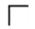 średni przedsiębiorcaśredni przedsiębiorcaśredni przedsiębiorcaśredni przedsiębiorcaśredni przedsiębiorca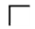 mały przedsiębiorcamały przedsiębiorcamały przedsiębiorcaduży przedsiębiorcaduży przedsiębiorcaduży przedsiębiorcaduży przedsiębiorcaduży przedsiębiorca1.6. Kraj pochodzenia kapitału (procentowy udział)1.6. Kraj pochodzenia kapitału (procentowy udział)1.6. Kraj pochodzenia kapitału (procentowy udział)1.6. Kraj pochodzenia kapitału (procentowy udział)1.6. Kraj pochodzenia kapitału (procentowy udział)1.6. Kraj pochodzenia kapitału (procentowy udział)1.6. Kraj pochodzenia kapitału (procentowy udział)1.6. Kraj pochodzenia kapitału (procentowy udział)1.6. Kraj pochodzenia kapitału (procentowy udział)1.6. Kraj pochodzenia kapitału (procentowy udział)1.6. Kraj pochodzenia kapitału (procentowy udział)1.6. Kraj pochodzenia kapitału (procentowy udział)1.6. Kraj pochodzenia kapitału (procentowy udział)1.7. Oznaczenie urzędu skarbowego (właściwego miejscowo dla przedsiębiorcy) dla opodatkowania podatkiem dochodowym, adres1.7. Oznaczenie urzędu skarbowego (właściwego miejscowo dla przedsiębiorcy) dla opodatkowania podatkiem dochodowym, adres1.7. Oznaczenie urzędu skarbowego (właściwego miejscowo dla przedsiębiorcy) dla opodatkowania podatkiem dochodowym, adres1.7. Oznaczenie urzędu skarbowego (właściwego miejscowo dla przedsiębiorcy) dla opodatkowania podatkiem dochodowym, adres1.7. Oznaczenie urzędu skarbowego (właściwego miejscowo dla przedsiębiorcy) dla opodatkowania podatkiem dochodowym, adres1.7. Oznaczenie urzędu skarbowego (właściwego miejscowo dla przedsiębiorcy) dla opodatkowania podatkiem dochodowym, adres1.7. Oznaczenie urzędu skarbowego (właściwego miejscowo dla przedsiębiorcy) dla opodatkowania podatkiem dochodowym, adres1.7. Oznaczenie urzędu skarbowego (właściwego miejscowo dla przedsiębiorcy) dla opodatkowania podatkiem dochodowym, adres1.7. Oznaczenie urzędu skarbowego (właściwego miejscowo dla przedsiębiorcy) dla opodatkowania podatkiem dochodowym, adres1.7. Oznaczenie urzędu skarbowego (właściwego miejscowo dla przedsiębiorcy) dla opodatkowania podatkiem dochodowym, adres1.7. Oznaczenie urzędu skarbowego (właściwego miejscowo dla przedsiębiorcy) dla opodatkowania podatkiem dochodowym, adres1.7. Oznaczenie urzędu skarbowego (właściwego miejscowo dla przedsiębiorcy) dla opodatkowania podatkiem dochodowym, adres1.7. Oznaczenie urzędu skarbowego (właściwego miejscowo dla przedsiębiorcy) dla opodatkowania podatkiem dochodowym, adres1.8. Główny sektor działalności 1.8. Główny sektor działalności 1.8. Główny sektor działalności 1.8. Główny sektor działalności 1.8. Główny sektor działalności 1.8. Główny sektor działalności 1.8. Główny sektor działalności 1.8. Główny sektor działalności 1.8. Główny sektor działalności 1.8. Główny sektor działalności 1.8. Główny sektor działalności 1.8. Główny sektor działalności 1.8. Główny sektor działalności 1.9. Adres korespondencyjny1.9. Adres korespondencyjny1.9. Adres korespondencyjny1.10. Telefon1.10. Telefon1.10. Telefon1.10. Telefon1.10. Telefon1.10. Telefon1.10. Telefon1.10. Telefon1.10. Telefon1.10. Telefon1.11. E-mail1.11. E-mail1.11. E-mail1.11. E-mail1.11. E-mail1.11. E-mail1.11. E-mail1.11. E-mail1.11. E-mail1.11. E-mail1.12. Strona www1.12. Strona www1.12. Strona www1.12. Strona www1.12. Strona www1.12. Strona www1.12. Strona www1.12. Strona www1.12. Strona www1.12. Strona www2. INFORMACJE DOTYCZĄCE PROJEKTU NISKOEMISYJNEGO  2. INFORMACJE DOTYCZĄCE PROJEKTU NISKOEMISYJNEGO  2. INFORMACJE DOTYCZĄCE PROJEKTU NISKOEMISYJNEGO  2. INFORMACJE DOTYCZĄCE PROJEKTU NISKOEMISYJNEGO  2. INFORMACJE DOTYCZĄCE PROJEKTU NISKOEMISYJNEGO  2. INFORMACJE DOTYCZĄCE PROJEKTU NISKOEMISYJNEGO  2. INFORMACJE DOTYCZĄCE PROJEKTU NISKOEMISYJNEGO  2. INFORMACJE DOTYCZĄCE PROJEKTU NISKOEMISYJNEGO  2. INFORMACJE DOTYCZĄCE PROJEKTU NISKOEMISYJNEGO  2. INFORMACJE DOTYCZĄCE PROJEKTU NISKOEMISYJNEGO  2. INFORMACJE DOTYCZĄCE PROJEKTU NISKOEMISYJNEGO  2. INFORMACJE DOTYCZĄCE PROJEKTU NISKOEMISYJNEGO  2. INFORMACJE DOTYCZĄCE PROJEKTU NISKOEMISYJNEGO  2.1. Projekt inwestycyjny będzie polegał na:2.1. Projekt inwestycyjny będzie polegał na:2.1. Projekt inwestycyjny będzie polegał na:2.1. Projekt inwestycyjny będzie polegał na:2.1. Projekt inwestycyjny będzie polegał na:2.1. Projekt inwestycyjny będzie polegał na:2.1. Projekt inwestycyjny będzie polegał na:2.1. Projekt inwestycyjny będzie polegał na:2.1. Projekt inwestycyjny będzie polegał na:2.1. Projekt inwestycyjny będzie polegał na:2.1. Projekt inwestycyjny będzie polegał na:2.1. Projekt inwestycyjny będzie polegał na:2.1. Projekt inwestycyjny będzie polegał na:produkcji następujących urządzeń: produkcji następujących urządzeń: produkcji następujących urządzeń: produkcji następujących urządzeń: produkcji następujących urządzeń: produkcji następujących urządzeń: produkcji następujących urządzeń: produkcji następujących urządzeń: produkcji następujących urządzeń: produkcji następujących urządzeń: a)baterii,baterii,baterii,baterii,baterii,baterii,baterii,baterii,baterii,baterii,b)paneli słonecznych, paneli słonecznych, paneli słonecznych, paneli słonecznych, paneli słonecznych, paneli słonecznych, paneli słonecznych, paneli słonecznych, paneli słonecznych, paneli słonecznych, c)turbin wiatrowych, turbin wiatrowych, turbin wiatrowych, turbin wiatrowych, turbin wiatrowych, turbin wiatrowych, turbin wiatrowych, turbin wiatrowych, turbin wiatrowych, turbin wiatrowych, d)pomp ciepła, pomp ciepła, pomp ciepła, pomp ciepła, pomp ciepła, pomp ciepła, pomp ciepła, pomp ciepła, pomp ciepła, pomp ciepła, e)elektrolizerów,elektrolizerów,elektrolizerów,elektrolizerów,elektrolizerów,elektrolizerów,elektrolizerów,elektrolizerów,elektrolizerów,elektrolizerów,f)urządzeń do wychwytywania i składowania dwutlenku węgla (CCUS);urządzeń do wychwytywania i składowania dwutlenku węgla (CCUS);urządzeń do wychwytywania i składowania dwutlenku węgla (CCUS);urządzeń do wychwytywania i składowania dwutlenku węgla (CCUS);urządzeń do wychwytywania i składowania dwutlenku węgla (CCUS);urządzeń do wychwytywania i składowania dwutlenku węgla (CCUS);urządzeń do wychwytywania i składowania dwutlenku węgla (CCUS);urządzeń do wychwytywania i składowania dwutlenku węgla (CCUS);urządzeń do wychwytywania i składowania dwutlenku węgla (CCUS);urządzeń do wychwytywania i składowania dwutlenku węgla (CCUS);produkcji kluczowych komponentów przeznaczonych do bezpośredniego użytku jako materiał do produkcji urządzeń, o których mowa w pkt 1, i używanych w tym celu;produkcji kluczowych komponentów przeznaczonych do bezpośredniego użytku jako materiał do produkcji urządzeń, o których mowa w pkt 1, i używanych w tym celu;produkcji kluczowych komponentów przeznaczonych do bezpośredniego użytku jako materiał do produkcji urządzeń, o których mowa w pkt 1, i używanych w tym celu;produkcji kluczowych komponentów przeznaczonych do bezpośredniego użytku jako materiał do produkcji urządzeń, o których mowa w pkt 1, i używanych w tym celu;produkcji kluczowych komponentów przeznaczonych do bezpośredniego użytku jako materiał do produkcji urządzeń, o których mowa w pkt 1, i używanych w tym celu;produkcji kluczowych komponentów przeznaczonych do bezpośredniego użytku jako materiał do produkcji urządzeń, o których mowa w pkt 1, i używanych w tym celu;produkcji kluczowych komponentów przeznaczonych do bezpośredniego użytku jako materiał do produkcji urządzeń, o których mowa w pkt 1, i używanych w tym celu;produkcji kluczowych komponentów przeznaczonych do bezpośredniego użytku jako materiał do produkcji urządzeń, o których mowa w pkt 1, i używanych w tym celu;produkcji kluczowych komponentów przeznaczonych do bezpośredniego użytku jako materiał do produkcji urządzeń, o których mowa w pkt 1, i używanych w tym celu;produkcji kluczowych komponentów przeznaczonych do bezpośredniego użytku jako materiał do produkcji urządzeń, o których mowa w pkt 1, i używanych w tym celu;produkcji lub odzysku pokrewnych surowców krytycznych niezbędnych do produkcji urządzeń i kluczowych komponentów, o których mowa odpowiednio w pkt 1 i 2.produkcji lub odzysku pokrewnych surowców krytycznych niezbędnych do produkcji urządzeń i kluczowych komponentów, o których mowa odpowiednio w pkt 1 i 2.produkcji lub odzysku pokrewnych surowców krytycznych niezbędnych do produkcji urządzeń i kluczowych komponentów, o których mowa odpowiednio w pkt 1 i 2.produkcji lub odzysku pokrewnych surowców krytycznych niezbędnych do produkcji urządzeń i kluczowych komponentów, o których mowa odpowiednio w pkt 1 i 2.produkcji lub odzysku pokrewnych surowców krytycznych niezbędnych do produkcji urządzeń i kluczowych komponentów, o których mowa odpowiednio w pkt 1 i 2.produkcji lub odzysku pokrewnych surowców krytycznych niezbędnych do produkcji urządzeń i kluczowych komponentów, o których mowa odpowiednio w pkt 1 i 2.produkcji lub odzysku pokrewnych surowców krytycznych niezbędnych do produkcji urządzeń i kluczowych komponentów, o których mowa odpowiednio w pkt 1 i 2.produkcji lub odzysku pokrewnych surowców krytycznych niezbędnych do produkcji urządzeń i kluczowych komponentów, o których mowa odpowiednio w pkt 1 i 2.produkcji lub odzysku pokrewnych surowców krytycznych niezbędnych do produkcji urządzeń i kluczowych komponentów, o których mowa odpowiednio w pkt 1 i 2.produkcji lub odzysku pokrewnych surowców krytycznych niezbędnych do produkcji urządzeń i kluczowych komponentów, o których mowa odpowiednio w pkt 1 i 2.2.2. Rodzaj inwestycji początkowej:2.2. Rodzaj inwestycji początkowej:2.2. Rodzaj inwestycji początkowej:2.2. Rodzaj inwestycji początkowej:2.2. Rodzaj inwestycji początkowej:2.2. Rodzaj inwestycji początkowej:2.2. Rodzaj inwestycji początkowej:2.2. Rodzaj inwestycji początkowej:2.2. Rodzaj inwestycji początkowej:2.2. Rodzaj inwestycji początkowej:2.2. Rodzaj inwestycji początkowej:2.2. Rodzaj inwestycji początkowej:2.2. Rodzaj inwestycji początkowej:utworzenie nowego zakładuutworzenie nowego zakładuutworzenie nowego zakładuutworzenie nowego zakładuutworzenie nowego zakładuutworzenie nowego zakładuutworzenie nowego zakładuutworzenie nowego zakładuutworzenie nowego zakładuutworzenie nowego zakładuzwiększenie zdolności produkcyjnej istniejącego zakładuzwiększenie zdolności produkcyjnej istniejącego zakładuzwiększenie zdolności produkcyjnej istniejącego zakładuzwiększenie zdolności produkcyjnej istniejącego zakładuzwiększenie zdolności produkcyjnej istniejącego zakładuzwiększenie zdolności produkcyjnej istniejącego zakładuzwiększenie zdolności produkcyjnej istniejącego zakładuzwiększenie zdolności produkcyjnej istniejącego zakładuzwiększenie zdolności produkcyjnej istniejącego zakładuzwiększenie zdolności produkcyjnej istniejącego zakładudywersyfikacja produkcji zakładu przez wprowadzenie produktów dotąd nieprodukowanych w zakładziedywersyfikacja produkcji zakładu przez wprowadzenie produktów dotąd nieprodukowanych w zakładziedywersyfikacja produkcji zakładu przez wprowadzenie produktów dotąd nieprodukowanych w zakładziedywersyfikacja produkcji zakładu przez wprowadzenie produktów dotąd nieprodukowanych w zakładziedywersyfikacja produkcji zakładu przez wprowadzenie produktów dotąd nieprodukowanych w zakładziedywersyfikacja produkcji zakładu przez wprowadzenie produktów dotąd nieprodukowanych w zakładziedywersyfikacja produkcji zakładu przez wprowadzenie produktów dotąd nieprodukowanych w zakładziedywersyfikacja produkcji zakładu przez wprowadzenie produktów dotąd nieprodukowanych w zakładziedywersyfikacja produkcji zakładu przez wprowadzenie produktów dotąd nieprodukowanych w zakładziedywersyfikacja produkcji zakładu przez wprowadzenie produktów dotąd nieprodukowanych w zakładziezasadnicza zmiana procesu produkcyjnegozasadnicza zmiana procesu produkcyjnegozasadnicza zmiana procesu produkcyjnegozasadnicza zmiana procesu produkcyjnegozasadnicza zmiana procesu produkcyjnegozasadnicza zmiana procesu produkcyjnegozasadnicza zmiana procesu produkcyjnegozasadnicza zmiana procesu produkcyjnegozasadnicza zmiana procesu produkcyjnegozasadnicza zmiana procesu produkcyjnegonabycie aktywów należących do zakładu, który został zamknięty lub zostałby zamknięty, gdyby zakup nie nastąpiłnabycie aktywów należących do zakładu, który został zamknięty lub zostałby zamknięty, gdyby zakup nie nastąpiłnabycie aktywów należących do zakładu, który został zamknięty lub zostałby zamknięty, gdyby zakup nie nastąpiłnabycie aktywów należących do zakładu, który został zamknięty lub zostałby zamknięty, gdyby zakup nie nastąpiłnabycie aktywów należących do zakładu, który został zamknięty lub zostałby zamknięty, gdyby zakup nie nastąpiłnabycie aktywów należących do zakładu, który został zamknięty lub zostałby zamknięty, gdyby zakup nie nastąpiłnabycie aktywów należących do zakładu, który został zamknięty lub zostałby zamknięty, gdyby zakup nie nastąpiłnabycie aktywów należących do zakładu, który został zamknięty lub zostałby zamknięty, gdyby zakup nie nastąpiłnabycie aktywów należących do zakładu, który został zamknięty lub zostałby zamknięty, gdyby zakup nie nastąpiłnabycie aktywów należących do zakładu, który został zamknięty lub zostałby zamknięty, gdyby zakup nie nastąpił2.3. Planowana lokalizacja inwestycji początkowej2.3. Planowana lokalizacja inwestycji początkowej2.3. Planowana lokalizacja inwestycji początkowej2.3. Planowana lokalizacja inwestycji początkowej2.3. Planowana lokalizacja inwestycji początkowej2.3. Planowana lokalizacja inwestycji początkowej2.3. Planowana lokalizacja inwestycji początkowej2.3. Planowana lokalizacja inwestycji początkowej2.3. Planowana lokalizacja inwestycji początkowej2.3. Planowana lokalizacja inwestycji początkowej2.3. Planowana lokalizacja inwestycji początkowej2.3. Planowana lokalizacja inwestycji początkowej2.3. Planowana lokalizacja inwestycji początkowejWojewództwoWojewództwoWojewództwoPowiatPowiatPowiatPowiatPowiatPowiatPowiatPowiatPowiatPowiatGminaGminaGminaMiejscowośćMiejscowośćMiejscowośćMiejscowośćMiejscowośćMiejscowośćMiejscowośćMiejscowośćMiejscowośćMiejscowośćNieruchomość (nr działki, nr księgi wieczystej)Nieruchomość (nr działki, nr księgi wieczystej)Nieruchomość (nr działki, nr księgi wieczystej)Nieruchomość (nr działki, nr księgi wieczystej)Nieruchomość (nr działki, nr księgi wieczystej)Nieruchomość (nr działki, nr księgi wieczystej)Nieruchomość (nr działki, nr księgi wieczystej)Nieruchomość (nr działki, nr księgi wieczystej)Nieruchomość (nr działki, nr księgi wieczystej)Nieruchomość (nr działki, nr księgi wieczystej)Nieruchomość (nr działki, nr księgi wieczystej)Nieruchomość (nr działki, nr księgi wieczystej)Nieruchomość (nr działki, nr księgi wieczystej)2.4. Krótki opis inwestycji początkowej2.4. Krótki opis inwestycji początkowej2.4. Krótki opis inwestycji początkowej2.4. Krótki opis inwestycji początkowej2.4. Krótki opis inwestycji początkowej2.4. Krótki opis inwestycji początkowej2.4. Krótki opis inwestycji początkowej2.4. Krótki opis inwestycji początkowej2.4. Krótki opis inwestycji początkowej2.4. Krótki opis inwestycji początkowej2.4. Krótki opis inwestycji początkowej2.4. Krótki opis inwestycji początkowej2.4. Krótki opis inwestycji początkowej2.5. Krótki opis oczekiwanego pozytywnego wpływu na dany obszar (np. liczba utworzonych lub zachowanych miejsc pracy, działalność badawcza, rozwojowa i innowacyjna, utworzenie zgrupowania oraz możliwy wkład projektu w transformację ekologiczną i cyfrową gospodarki regionalnej w kierunku gospodarki zerowej emisji netto)2.5. Krótki opis oczekiwanego pozytywnego wpływu na dany obszar (np. liczba utworzonych lub zachowanych miejsc pracy, działalność badawcza, rozwojowa i innowacyjna, utworzenie zgrupowania oraz możliwy wkład projektu w transformację ekologiczną i cyfrową gospodarki regionalnej w kierunku gospodarki zerowej emisji netto)2.5. Krótki opis oczekiwanego pozytywnego wpływu na dany obszar (np. liczba utworzonych lub zachowanych miejsc pracy, działalność badawcza, rozwojowa i innowacyjna, utworzenie zgrupowania oraz możliwy wkład projektu w transformację ekologiczną i cyfrową gospodarki regionalnej w kierunku gospodarki zerowej emisji netto)2.5. Krótki opis oczekiwanego pozytywnego wpływu na dany obszar (np. liczba utworzonych lub zachowanych miejsc pracy, działalność badawcza, rozwojowa i innowacyjna, utworzenie zgrupowania oraz możliwy wkład projektu w transformację ekologiczną i cyfrową gospodarki regionalnej w kierunku gospodarki zerowej emisji netto)2.5. Krótki opis oczekiwanego pozytywnego wpływu na dany obszar (np. liczba utworzonych lub zachowanych miejsc pracy, działalność badawcza, rozwojowa i innowacyjna, utworzenie zgrupowania oraz możliwy wkład projektu w transformację ekologiczną i cyfrową gospodarki regionalnej w kierunku gospodarki zerowej emisji netto)2.5. Krótki opis oczekiwanego pozytywnego wpływu na dany obszar (np. liczba utworzonych lub zachowanych miejsc pracy, działalność badawcza, rozwojowa i innowacyjna, utworzenie zgrupowania oraz możliwy wkład projektu w transformację ekologiczną i cyfrową gospodarki regionalnej w kierunku gospodarki zerowej emisji netto)2.5. Krótki opis oczekiwanego pozytywnego wpływu na dany obszar (np. liczba utworzonych lub zachowanych miejsc pracy, działalność badawcza, rozwojowa i innowacyjna, utworzenie zgrupowania oraz możliwy wkład projektu w transformację ekologiczną i cyfrową gospodarki regionalnej w kierunku gospodarki zerowej emisji netto)2.5. Krótki opis oczekiwanego pozytywnego wpływu na dany obszar (np. liczba utworzonych lub zachowanych miejsc pracy, działalność badawcza, rozwojowa i innowacyjna, utworzenie zgrupowania oraz możliwy wkład projektu w transformację ekologiczną i cyfrową gospodarki regionalnej w kierunku gospodarki zerowej emisji netto)2.5. Krótki opis oczekiwanego pozytywnego wpływu na dany obszar (np. liczba utworzonych lub zachowanych miejsc pracy, działalność badawcza, rozwojowa i innowacyjna, utworzenie zgrupowania oraz możliwy wkład projektu w transformację ekologiczną i cyfrową gospodarki regionalnej w kierunku gospodarki zerowej emisji netto)2.5. Krótki opis oczekiwanego pozytywnego wpływu na dany obszar (np. liczba utworzonych lub zachowanych miejsc pracy, działalność badawcza, rozwojowa i innowacyjna, utworzenie zgrupowania oraz możliwy wkład projektu w transformację ekologiczną i cyfrową gospodarki regionalnej w kierunku gospodarki zerowej emisji netto)2.5. Krótki opis oczekiwanego pozytywnego wpływu na dany obszar (np. liczba utworzonych lub zachowanych miejsc pracy, działalność badawcza, rozwojowa i innowacyjna, utworzenie zgrupowania oraz możliwy wkład projektu w transformację ekologiczną i cyfrową gospodarki regionalnej w kierunku gospodarki zerowej emisji netto)2.5. Krótki opis oczekiwanego pozytywnego wpływu na dany obszar (np. liczba utworzonych lub zachowanych miejsc pracy, działalność badawcza, rozwojowa i innowacyjna, utworzenie zgrupowania oraz możliwy wkład projektu w transformację ekologiczną i cyfrową gospodarki regionalnej w kierunku gospodarki zerowej emisji netto)2.5. Krótki opis oczekiwanego pozytywnego wpływu na dany obszar (np. liczba utworzonych lub zachowanych miejsc pracy, działalność badawcza, rozwojowa i innowacyjna, utworzenie zgrupowania oraz możliwy wkład projektu w transformację ekologiczną i cyfrową gospodarki regionalnej w kierunku gospodarki zerowej emisji netto)2.6. Przedmiot działalności gospodarczej prowadzonej w ramach inwestycji początkowej (wpisać kod i nazwę grupowania według PKWiU)2.6. Przedmiot działalności gospodarczej prowadzonej w ramach inwestycji początkowej (wpisać kod i nazwę grupowania według PKWiU)2.6. Przedmiot działalności gospodarczej prowadzonej w ramach inwestycji początkowej (wpisać kod i nazwę grupowania według PKWiU)2.6. Przedmiot działalności gospodarczej prowadzonej w ramach inwestycji początkowej (wpisać kod i nazwę grupowania według PKWiU)2.6. Przedmiot działalności gospodarczej prowadzonej w ramach inwestycji początkowej (wpisać kod i nazwę grupowania według PKWiU)2.6. Przedmiot działalności gospodarczej prowadzonej w ramach inwestycji początkowej (wpisać kod i nazwę grupowania według PKWiU)2.6. Przedmiot działalności gospodarczej prowadzonej w ramach inwestycji początkowej (wpisać kod i nazwę grupowania według PKWiU)2.6. Przedmiot działalności gospodarczej prowadzonej w ramach inwestycji początkowej (wpisać kod i nazwę grupowania według PKWiU)2.6. Przedmiot działalności gospodarczej prowadzonej w ramach inwestycji początkowej (wpisać kod i nazwę grupowania według PKWiU)2.6. Przedmiot działalności gospodarczej prowadzonej w ramach inwestycji początkowej (wpisać kod i nazwę grupowania według PKWiU)2.6. Przedmiot działalności gospodarczej prowadzonej w ramach inwestycji początkowej (wpisać kod i nazwę grupowania według PKWiU)2.6. Przedmiot działalności gospodarczej prowadzonej w ramach inwestycji początkowej (wpisać kod i nazwę grupowania według PKWiU)2.6. Przedmiot działalności gospodarczej prowadzonej w ramach inwestycji początkowej (wpisać kod i nazwę grupowania według PKWiU)a) główny kod a) główny kod a) główny kod b) pozostała działalnośćb) pozostała działalnośćb) pozostała działalność2.7. Data rozpoczęcia realizacji inwestycji początkowej (dd.mm.rrrr)2.7. Data rozpoczęcia realizacji inwestycji początkowej (dd.mm.rrrr)2.7. Data rozpoczęcia realizacji inwestycji początkowej (dd.mm.rrrr)2.8. Data zakończenia realizacji inwestycji początkowej (dd.mm.rrrr)2.8. Data zakończenia realizacji inwestycji początkowej (dd.mm.rrrr)2.8. Data zakończenia realizacji inwestycji początkowej (dd.mm.rrrr)2.8. Data zakończenia realizacji inwestycji początkowej (dd.mm.rrrr)2.8. Data zakończenia realizacji inwestycji początkowej (dd.mm.rrrr)2.8. Data zakończenia realizacji inwestycji początkowej (dd.mm.rrrr)2.8. Data zakończenia realizacji inwestycji początkowej (dd.mm.rrrr)2.8. Data zakończenia realizacji inwestycji początkowej (dd.mm.rrrr)2.8. Data zakończenia realizacji inwestycji początkowej (dd.mm.rrrr)2.8. Data zakończenia realizacji inwestycji początkowej (dd.mm.rrrr)3. INFORMACJE DOTYCZĄCE FINANSOWANIA INWESTYCJI POCZĄTKOWEJ3. INFORMACJE DOTYCZĄCE FINANSOWANIA INWESTYCJI POCZĄTKOWEJ3. INFORMACJE DOTYCZĄCE FINANSOWANIA INWESTYCJI POCZĄTKOWEJ3. INFORMACJE DOTYCZĄCE FINANSOWANIA INWESTYCJI POCZĄTKOWEJ3. INFORMACJE DOTYCZĄCE FINANSOWANIA INWESTYCJI POCZĄTKOWEJ3. INFORMACJE DOTYCZĄCE FINANSOWANIA INWESTYCJI POCZĄTKOWEJ3. INFORMACJE DOTYCZĄCE FINANSOWANIA INWESTYCJI POCZĄTKOWEJ3. INFORMACJE DOTYCZĄCE FINANSOWANIA INWESTYCJI POCZĄTKOWEJ3. INFORMACJE DOTYCZĄCE FINANSOWANIA INWESTYCJI POCZĄTKOWEJ3. INFORMACJE DOTYCZĄCE FINANSOWANIA INWESTYCJI POCZĄTKOWEJ3. INFORMACJE DOTYCZĄCE FINANSOWANIA INWESTYCJI POCZĄTKOWEJ3. INFORMACJE DOTYCZĄCE FINANSOWANIA INWESTYCJI POCZĄTKOWEJ3. INFORMACJE DOTYCZĄCE FINANSOWANIA INWESTYCJI POCZĄTKOWEJ3.1. Wykaz i suma kosztów kwalifikowalnych inwestycji początkowej, do których poniesienia zobowiązuje się przedsiębiorca.3.1. Wykaz i suma kosztów kwalifikowalnych inwestycji początkowej, do których poniesienia zobowiązuje się przedsiębiorca.3.1. Wykaz i suma kosztów kwalifikowalnych inwestycji początkowej, do których poniesienia zobowiązuje się przedsiębiorca.3.1. Wykaz i suma kosztów kwalifikowalnych inwestycji początkowej, do których poniesienia zobowiązuje się przedsiębiorca.3.1. Wykaz i suma kosztów kwalifikowalnych inwestycji początkowej, do których poniesienia zobowiązuje się przedsiębiorca.3.1. Wykaz i suma kosztów kwalifikowalnych inwestycji początkowej, do których poniesienia zobowiązuje się przedsiębiorca.3.1. Wykaz i suma kosztów kwalifikowalnych inwestycji początkowej, do których poniesienia zobowiązuje się przedsiębiorca.3.1. Wykaz i suma kosztów kwalifikowalnych inwestycji początkowej, do których poniesienia zobowiązuje się przedsiębiorca.3.1. Wykaz i suma kosztów kwalifikowalnych inwestycji początkowej, do których poniesienia zobowiązuje się przedsiębiorca.3.1. Wykaz i suma kosztów kwalifikowalnych inwestycji początkowej, do których poniesienia zobowiązuje się przedsiębiorca.3.1. Wykaz i suma kosztów kwalifikowalnych inwestycji początkowej, do których poniesienia zobowiązuje się przedsiębiorca.3.1. Wykaz i suma kosztów kwalifikowalnych inwestycji początkowej, do których poniesienia zobowiązuje się przedsiębiorca.3.1. Wykaz i suma kosztów kwalifikowalnych inwestycji początkowej, do których poniesienia zobowiązuje się przedsiębiorca.Koszty inwestycji w rzeczowe aktywa trwałe oraz wartości niematerialne i prawne:Koszty inwestycji w rzeczowe aktywa trwałe oraz wartości niematerialne i prawne:Koszty inwestycji w rzeczowe aktywa trwałe oraz wartości niematerialne i prawne:Koszty inwestycji w rzeczowe aktywa trwałe oraz wartości niematerialne i prawne:Koszty inwestycji w rzeczowe aktywa trwałe oraz wartości niematerialne i prawne:Koszty inwestycji w rzeczowe aktywa trwałe oraz wartości niematerialne i prawne:Koszty inwestycji w rzeczowe aktywa trwałe oraz wartości niematerialne i prawne:Koszty inwestycji w rzeczowe aktywa trwałe oraz wartości niematerialne i prawne:Koszty inwestycji w rzeczowe aktywa trwałe oraz wartości niematerialne i prawne:Koszty inwestycji w rzeczowe aktywa trwałe oraz wartości niematerialne i prawne:Koszty inwestycji w rzeczowe aktywa trwałe oraz wartości niematerialne i prawne:Koszty inwestycji w rzeczowe aktywa trwałe oraz wartości niematerialne i prawne:Koszty inwestycji w rzeczowe aktywa trwałe oraz wartości niematerialne i prawne:1)związane z nabyciem gruntów lub prawa ich użytkowania wieczystegozwiązane z nabyciem gruntów lub prawa ich użytkowania wieczystegozwiązane z nabyciem gruntów lub prawa ich użytkowania wieczystegozwiązane z nabyciem gruntów lub prawa ich użytkowania wieczystegozwiązane z nabyciem gruntów lub prawa ich użytkowania wieczystegozwiązane z nabyciem gruntów lub prawa ich użytkowania wieczystegozwiązane z nabyciem gruntów lub prawa ich użytkowania wieczystegozwiązane z nabyciem gruntów lub prawa ich użytkowania wieczystegozłzłzłzł2)będące ceną nabycia albo kosztem wytworzenia we własnym zakresie środków trwałychbędące ceną nabycia albo kosztem wytworzenia we własnym zakresie środków trwałychbędące ceną nabycia albo kosztem wytworzenia we własnym zakresie środków trwałychbędące ceną nabycia albo kosztem wytworzenia we własnym zakresie środków trwałychbędące ceną nabycia albo kosztem wytworzenia we własnym zakresie środków trwałychbędące ceną nabycia albo kosztem wytworzenia we własnym zakresie środków trwałychbędące ceną nabycia albo kosztem wytworzenia we własnym zakresie środków trwałychbędące ceną nabycia albo kosztem wytworzenia we własnym zakresie środków trwałychzłzłzłzł3)będące kosztem rozbudowy lub modernizacji istniejących środków trwałychbędące kosztem rozbudowy lub modernizacji istniejących środków trwałychbędące kosztem rozbudowy lub modernizacji istniejących środków trwałychbędące kosztem rozbudowy lub modernizacji istniejących środków trwałychbędące kosztem rozbudowy lub modernizacji istniejących środków trwałychbędące kosztem rozbudowy lub modernizacji istniejących środków trwałychbędące kosztem rozbudowy lub modernizacji istniejących środków trwałychbędące kosztem rozbudowy lub modernizacji istniejących środków trwałychzłzłzłzł4)będące ceną nabycia wartości niematerialnych i prawnych związanych z transferem technologii przez nabycie praw patentowych, licencji, know-how i nieopatentowanej wiedzy technicznejbędące ceną nabycia wartości niematerialnych i prawnych związanych z transferem technologii przez nabycie praw patentowych, licencji, know-how i nieopatentowanej wiedzy technicznejbędące ceną nabycia wartości niematerialnych i prawnych związanych z transferem technologii przez nabycie praw patentowych, licencji, know-how i nieopatentowanej wiedzy technicznejbędące ceną nabycia wartości niematerialnych i prawnych związanych z transferem technologii przez nabycie praw patentowych, licencji, know-how i nieopatentowanej wiedzy technicznejbędące ceną nabycia wartości niematerialnych i prawnych związanych z transferem technologii przez nabycie praw patentowych, licencji, know-how i nieopatentowanej wiedzy technicznejbędące ceną nabycia wartości niematerialnych i prawnych związanych z transferem technologii przez nabycie praw patentowych, licencji, know-how i nieopatentowanej wiedzy technicznejbędące ceną nabycia wartości niematerialnych i prawnych związanych z transferem technologii przez nabycie praw patentowych, licencji, know-how i nieopatentowanej wiedzy technicznejbędące ceną nabycia wartości niematerialnych i prawnych związanych z transferem technologii przez nabycie praw patentowych, licencji, know-how i nieopatentowanej wiedzy technicznejzłzłzłzł5)związane z najmem lub dzierżawą gruntów, budynków i budowli związane z najmem lub dzierżawą gruntów, budynków i budowli związane z najmem lub dzierżawą gruntów, budynków i budowli związane z najmem lub dzierżawą gruntów, budynków i budowli związane z najmem lub dzierżawą gruntów, budynków i budowli związane z najmem lub dzierżawą gruntów, budynków i budowli związane z najmem lub dzierżawą gruntów, budynków i budowli związane z najmem lub dzierżawą gruntów, budynków i budowli złzłzłzł6)będące ceną nabycia aktywów innych niż grunty, budynki i budowle objęte najmem lub dzierżawą, w przypadku gdy najem lub dzierżawa ma postać leasingu finansowego oraz obejmuje zobowiązanie do nabycia aktywów z dniem upływu okresu najmu lub dzierżawybędące ceną nabycia aktywów innych niż grunty, budynki i budowle objęte najmem lub dzierżawą, w przypadku gdy najem lub dzierżawa ma postać leasingu finansowego oraz obejmuje zobowiązanie do nabycia aktywów z dniem upływu okresu najmu lub dzierżawybędące ceną nabycia aktywów innych niż grunty, budynki i budowle objęte najmem lub dzierżawą, w przypadku gdy najem lub dzierżawa ma postać leasingu finansowego oraz obejmuje zobowiązanie do nabycia aktywów z dniem upływu okresu najmu lub dzierżawybędące ceną nabycia aktywów innych niż grunty, budynki i budowle objęte najmem lub dzierżawą, w przypadku gdy najem lub dzierżawa ma postać leasingu finansowego oraz obejmuje zobowiązanie do nabycia aktywów z dniem upływu okresu najmu lub dzierżawybędące ceną nabycia aktywów innych niż grunty, budynki i budowle objęte najmem lub dzierżawą, w przypadku gdy najem lub dzierżawa ma postać leasingu finansowego oraz obejmuje zobowiązanie do nabycia aktywów z dniem upływu okresu najmu lub dzierżawybędące ceną nabycia aktywów innych niż grunty, budynki i budowle objęte najmem lub dzierżawą, w przypadku gdy najem lub dzierżawa ma postać leasingu finansowego oraz obejmuje zobowiązanie do nabycia aktywów z dniem upływu okresu najmu lub dzierżawybędące ceną nabycia aktywów innych niż grunty, budynki i budowle objęte najmem lub dzierżawą, w przypadku gdy najem lub dzierżawa ma postać leasingu finansowego oraz obejmuje zobowiązanie do nabycia aktywów z dniem upływu okresu najmu lub dzierżawybędące ceną nabycia aktywów innych niż grunty, budynki i budowle objęte najmem lub dzierżawą, w przypadku gdy najem lub dzierżawa ma postać leasingu finansowego oraz obejmuje zobowiązanie do nabycia aktywów z dniem upływu okresu najmu lub dzierżawyzłzłzłzłSuma całkowitych kosztów kwalifikowalnychSuma całkowitych kosztów kwalifikowalnychSuma całkowitych kosztów kwalifikowalnychSuma całkowitych kosztów kwalifikowalnychSuma całkowitych kosztów kwalifikowalnychSuma całkowitych kosztów kwalifikowalnychSuma całkowitych kosztów kwalifikowalnychSuma całkowitych kosztów kwalifikowalnychSuma całkowitych kosztów kwalifikowalnychzłzłzłzł3.2. Harmonogram ponoszenia kosztów kwalifikowalnych (projekcja)3.2. Harmonogram ponoszenia kosztów kwalifikowalnych (projekcja)3.2. Harmonogram ponoszenia kosztów kwalifikowalnych (projekcja)3.2. Harmonogram ponoszenia kosztów kwalifikowalnych (projekcja)3.2. Harmonogram ponoszenia kosztów kwalifikowalnych (projekcja)3.2. Harmonogram ponoszenia kosztów kwalifikowalnych (projekcja)3.2. Harmonogram ponoszenia kosztów kwalifikowalnych (projekcja)3.2. Harmonogram ponoszenia kosztów kwalifikowalnych (projekcja)3.2. Harmonogram ponoszenia kosztów kwalifikowalnych (projekcja)3.2. Harmonogram ponoszenia kosztów kwalifikowalnych (projekcja)3.2. Harmonogram ponoszenia kosztów kwalifikowalnych (projekcja)3.2. Harmonogram ponoszenia kosztów kwalifikowalnych (projekcja)3.2. Harmonogram ponoszenia kosztów kwalifikowalnych (projekcja)3.3. Ostateczny termin poniesienia kosztów kwalifikowalnych (dd.mm.rrrr)3.3. Ostateczny termin poniesienia kosztów kwalifikowalnych (dd.mm.rrrr)3.3. Ostateczny termin poniesienia kosztów kwalifikowalnych (dd.mm.rrrr)3.3. Ostateczny termin poniesienia kosztów kwalifikowalnych (dd.mm.rrrr)3.3. Ostateczny termin poniesienia kosztów kwalifikowalnych (dd.mm.rrrr)3.3. Ostateczny termin poniesienia kosztów kwalifikowalnych (dd.mm.rrrr)3.3. Ostateczny termin poniesienia kosztów kwalifikowalnych (dd.mm.rrrr)3.3. Ostateczny termin poniesienia kosztów kwalifikowalnych (dd.mm.rrrr)3.3. Ostateczny termin poniesienia kosztów kwalifikowalnych (dd.mm.rrrr)3.3. Ostateczny termin poniesienia kosztów kwalifikowalnych (dd.mm.rrrr)3.3. Ostateczny termin poniesienia kosztów kwalifikowalnych (dd.mm.rrrr)3.3. Ostateczny termin poniesienia kosztów kwalifikowalnych (dd.mm.rrrr)3.3. Ostateczny termin poniesienia kosztów kwalifikowalnych (dd.mm.rrrr)3.4. Całkowite koszty inwestycji początkowej 3.4. Całkowite koszty inwestycji początkowej 3.4. Całkowite koszty inwestycji początkowej 3.4. Całkowite koszty inwestycji początkowej 3.4. Całkowite koszty inwestycji początkowej 3.4. Całkowite koszty inwestycji początkowej 3.4. Całkowite koszty inwestycji początkowej 3.4. Całkowite koszty inwestycji początkowej 3.4. Całkowite koszty inwestycji początkowej 3.4. Całkowite koszty inwestycji początkowej 3.4. Całkowite koszty inwestycji początkowej 3.4. Całkowite koszty inwestycji początkowej 3.4. Całkowite koszty inwestycji początkowej 3.5. Inne powiązane koszty3.5. Inne powiązane koszty3.5. Inne powiązane koszty3.5. Inne powiązane koszty3.5. Inne powiązane koszty3.5. Inne powiązane koszty3.5. Inne powiązane koszty3.5. Inne powiązane koszty3.5. Inne powiązane koszty3.5. Inne powiązane koszty3.5. Inne powiązane koszty3.5. Inne powiązane koszty3.5. Inne powiązane koszty3.6. Kwota pomocy niezbędna do zrealizowania inwestycji początkowej3.6. Kwota pomocy niezbędna do zrealizowania inwestycji początkowej3.6. Kwota pomocy niezbędna do zrealizowania inwestycji początkowej3.6. Kwota pomocy niezbędna do zrealizowania inwestycji początkowej3.6. Kwota pomocy niezbędna do zrealizowania inwestycji początkowej3.6. Kwota pomocy niezbędna do zrealizowania inwestycji początkowej3.6. Kwota pomocy niezbędna do zrealizowania inwestycji początkowej3.6. Kwota pomocy niezbędna do zrealizowania inwestycji początkowej3.6. Kwota pomocy niezbędna do zrealizowania inwestycji początkowej3.6. Kwota pomocy niezbędna do zrealizowania inwestycji początkowej3.6. Kwota pomocy niezbędna do zrealizowania inwestycji początkowej3.6. Kwota pomocy niezbędna do zrealizowania inwestycji początkowej3.6. Kwota pomocy niezbędna do zrealizowania inwestycji początkowej3.7. Intensywność pomocy 3.7. Intensywność pomocy 3.7. Intensywność pomocy 3.7. Intensywność pomocy 3.7. Intensywność pomocy 3.7. Intensywność pomocy 3.7. Intensywność pomocy 3.7. Intensywność pomocy 3.7. Intensywność pomocy 3.7. Intensywność pomocy 3.7. Intensywność pomocy 3.7. Intensywność pomocy 3.7. Intensywność pomocy 3.8. Krótkie wyjaśnienie konieczności udzielenia pomocy dla projektu niskoemisyjnego i jej wpływu na decyzję dotyczącą inwestycji i decyzję dotyczącą lokalizacji (obejmujące wyjaśnienie alternatywnej decyzji dotyczącej inwestycji lub lokalizacji poza Europejskim Obszarem Gospodarczym (EOG) w przypadku nieotrzymania pomocy dla projektu niskoemisyjnego).3.8. Krótkie wyjaśnienie konieczności udzielenia pomocy dla projektu niskoemisyjnego i jej wpływu na decyzję dotyczącą inwestycji i decyzję dotyczącą lokalizacji (obejmujące wyjaśnienie alternatywnej decyzji dotyczącej inwestycji lub lokalizacji poza Europejskim Obszarem Gospodarczym (EOG) w przypadku nieotrzymania pomocy dla projektu niskoemisyjnego).3.8. Krótkie wyjaśnienie konieczności udzielenia pomocy dla projektu niskoemisyjnego i jej wpływu na decyzję dotyczącą inwestycji i decyzję dotyczącą lokalizacji (obejmujące wyjaśnienie alternatywnej decyzji dotyczącej inwestycji lub lokalizacji poza Europejskim Obszarem Gospodarczym (EOG) w przypadku nieotrzymania pomocy dla projektu niskoemisyjnego).3.8. Krótkie wyjaśnienie konieczności udzielenia pomocy dla projektu niskoemisyjnego i jej wpływu na decyzję dotyczącą inwestycji i decyzję dotyczącą lokalizacji (obejmujące wyjaśnienie alternatywnej decyzji dotyczącej inwestycji lub lokalizacji poza Europejskim Obszarem Gospodarczym (EOG) w przypadku nieotrzymania pomocy dla projektu niskoemisyjnego).3.8. Krótkie wyjaśnienie konieczności udzielenia pomocy dla projektu niskoemisyjnego i jej wpływu na decyzję dotyczącą inwestycji i decyzję dotyczącą lokalizacji (obejmujące wyjaśnienie alternatywnej decyzji dotyczącej inwestycji lub lokalizacji poza Europejskim Obszarem Gospodarczym (EOG) w przypadku nieotrzymania pomocy dla projektu niskoemisyjnego).3.8. Krótkie wyjaśnienie konieczności udzielenia pomocy dla projektu niskoemisyjnego i jej wpływu na decyzję dotyczącą inwestycji i decyzję dotyczącą lokalizacji (obejmujące wyjaśnienie alternatywnej decyzji dotyczącej inwestycji lub lokalizacji poza Europejskim Obszarem Gospodarczym (EOG) w przypadku nieotrzymania pomocy dla projektu niskoemisyjnego).3.8. Krótkie wyjaśnienie konieczności udzielenia pomocy dla projektu niskoemisyjnego i jej wpływu na decyzję dotyczącą inwestycji i decyzję dotyczącą lokalizacji (obejmujące wyjaśnienie alternatywnej decyzji dotyczącej inwestycji lub lokalizacji poza Europejskim Obszarem Gospodarczym (EOG) w przypadku nieotrzymania pomocy dla projektu niskoemisyjnego).3.8. Krótkie wyjaśnienie konieczności udzielenia pomocy dla projektu niskoemisyjnego i jej wpływu na decyzję dotyczącą inwestycji i decyzję dotyczącą lokalizacji (obejmujące wyjaśnienie alternatywnej decyzji dotyczącej inwestycji lub lokalizacji poza Europejskim Obszarem Gospodarczym (EOG) w przypadku nieotrzymania pomocy dla projektu niskoemisyjnego).3.8. Krótkie wyjaśnienie konieczności udzielenia pomocy dla projektu niskoemisyjnego i jej wpływu na decyzję dotyczącą inwestycji i decyzję dotyczącą lokalizacji (obejmujące wyjaśnienie alternatywnej decyzji dotyczącej inwestycji lub lokalizacji poza Europejskim Obszarem Gospodarczym (EOG) w przypadku nieotrzymania pomocy dla projektu niskoemisyjnego).3.8. Krótkie wyjaśnienie konieczności udzielenia pomocy dla projektu niskoemisyjnego i jej wpływu na decyzję dotyczącą inwestycji i decyzję dotyczącą lokalizacji (obejmujące wyjaśnienie alternatywnej decyzji dotyczącej inwestycji lub lokalizacji poza Europejskim Obszarem Gospodarczym (EOG) w przypadku nieotrzymania pomocy dla projektu niskoemisyjnego).3.8. Krótkie wyjaśnienie konieczności udzielenia pomocy dla projektu niskoemisyjnego i jej wpływu na decyzję dotyczącą inwestycji i decyzję dotyczącą lokalizacji (obejmujące wyjaśnienie alternatywnej decyzji dotyczącej inwestycji lub lokalizacji poza Europejskim Obszarem Gospodarczym (EOG) w przypadku nieotrzymania pomocy dla projektu niskoemisyjnego).3.8. Krótkie wyjaśnienie konieczności udzielenia pomocy dla projektu niskoemisyjnego i jej wpływu na decyzję dotyczącą inwestycji i decyzję dotyczącą lokalizacji (obejmujące wyjaśnienie alternatywnej decyzji dotyczącej inwestycji lub lokalizacji poza Europejskim Obszarem Gospodarczym (EOG) w przypadku nieotrzymania pomocy dla projektu niskoemisyjnego).3.8. Krótkie wyjaśnienie konieczności udzielenia pomocy dla projektu niskoemisyjnego i jej wpływu na decyzję dotyczącą inwestycji i decyzję dotyczącą lokalizacji (obejmujące wyjaśnienie alternatywnej decyzji dotyczącej inwestycji lub lokalizacji poza Europejskim Obszarem Gospodarczym (EOG) w przypadku nieotrzymania pomocy dla projektu niskoemisyjnego).4. ZATRUDNIENIE4. ZATRUDNIENIE4. ZATRUDNIENIE4. ZATRUDNIENIE4. ZATRUDNIENIE4. ZATRUDNIENIE4. ZATRUDNIENIE4. ZATRUDNIENIE4. ZATRUDNIENIE4. ZATRUDNIENIE4. ZATRUDNIENIE4. ZATRUDNIENIE4. ZATRUDNIENIE4.1. Średnie zatrudnienie z 12 miesięcy poprzedzających miesiąc złożenia wniosku 4.1. Średnie zatrudnienie z 12 miesięcy poprzedzających miesiąc złożenia wniosku 4.1. Średnie zatrudnienie z 12 miesięcy poprzedzających miesiąc złożenia wniosku 4.2. Liczba nowych miejsc pracy w związku 
z realizacją inwestycji początkowej4.2. Liczba nowych miejsc pracy w związku 
z realizacją inwestycji początkowej4.2. Liczba nowych miejsc pracy w związku 
z realizacją inwestycji początkowej4.2. Liczba nowych miejsc pracy w związku 
z realizacją inwestycji początkowej4.2. Liczba nowych miejsc pracy w związku 
z realizacją inwestycji początkowej4.2. Liczba nowych miejsc pracy w związku 
z realizacją inwestycji początkowej4.2. Liczba nowych miejsc pracy w związku 
z realizacją inwestycji początkowej4.2. Liczba nowych miejsc pracy w związku 
z realizacją inwestycji początkowej4.2. Liczba nowych miejsc pracy w związku 
z realizacją inwestycji początkowej4.2. Liczba nowych miejsc pracy w związku 
z realizacją inwestycji początkowej4.3. Data utworzenia nowych miejsc pracy  (dd.mm.rrrr)4.3. Data utworzenia nowych miejsc pracy  (dd.mm.rrrr)4.3. Data utworzenia nowych miejsc pracy  (dd.mm.rrrr)4.4. Data zakończenia utrzymywania nowych miejsc pracy (dd.mm.rrrr)4.4. Data zakończenia utrzymywania nowych miejsc pracy (dd.mm.rrrr)4.4. Data zakończenia utrzymywania nowych miejsc pracy (dd.mm.rrrr)4.4. Data zakończenia utrzymywania nowych miejsc pracy (dd.mm.rrrr)4.4. Data zakończenia utrzymywania nowych miejsc pracy (dd.mm.rrrr)4.4. Data zakończenia utrzymywania nowych miejsc pracy (dd.mm.rrrr)4.4. Data zakończenia utrzymywania nowych miejsc pracy (dd.mm.rrrr)4.4. Data zakończenia utrzymywania nowych miejsc pracy (dd.mm.rrrr)4.4. Data zakończenia utrzymywania nowych miejsc pracy (dd.mm.rrrr)4.4. Data zakończenia utrzymywania nowych miejsc pracy (dd.mm.rrrr)5. WARUNKI UZUPEŁNIAJĄCE, do spełnienia których zobowiązuje się przedsiębiorca 5. WARUNKI UZUPEŁNIAJĄCE, do spełnienia których zobowiązuje się przedsiębiorca 5. WARUNKI UZUPEŁNIAJĄCE, do spełnienia których zobowiązuje się przedsiębiorca 5. WARUNKI UZUPEŁNIAJĄCE, do spełnienia których zobowiązuje się przedsiębiorca 5. WARUNKI UZUPEŁNIAJĄCE, do spełnienia których zobowiązuje się przedsiębiorca 5. WARUNKI UZUPEŁNIAJĄCE, do spełnienia których zobowiązuje się przedsiębiorca 5. WARUNKI UZUPEŁNIAJĄCE, do spełnienia których zobowiązuje się przedsiębiorca 5. WARUNKI UZUPEŁNIAJĄCE, do spełnienia których zobowiązuje się przedsiębiorca 5. WARUNKI UZUPEŁNIAJĄCE, do spełnienia których zobowiązuje się przedsiębiorca 5. WARUNKI UZUPEŁNIAJĄCE, do spełnienia których zobowiązuje się przedsiębiorca 5. WARUNKI UZUPEŁNIAJĄCE, do spełnienia których zobowiązuje się przedsiębiorca 5. WARUNKI UZUPEŁNIAJĄCE, do spełnienia których zobowiązuje się przedsiębiorca 5. WARUNKI UZUPEŁNIAJĄCE, do spełnienia których zobowiązuje się przedsiębiorca 1.Utworzenie wyspecjalizowanych miejsc pracyUtworzenie wyspecjalizowanych miejsc pracyUtworzenie wyspecjalizowanych miejsc pracyUtworzenie wyspecjalizowanych miejsc pracyUtworzenie wyspecjalizowanych miejsc pracyUtworzenie wyspecjalizowanych miejsc pracyUtworzenie wyspecjalizowanych miejsc pracyUtworzenie wyspecjalizowanych miejsc pracyUtworzenie wyspecjalizowanych miejsc pracyUtworzenie wyspecjalizowanych miejsc pracy2.Wzrost netto liczby pracowników ponad minimalny prógWzrost netto liczby pracowników ponad minimalny prógWzrost netto liczby pracowników ponad minimalny prógWzrost netto liczby pracowników ponad minimalny prógWzrost netto liczby pracowników ponad minimalny prógWzrost netto liczby pracowników ponad minimalny prógWzrost netto liczby pracowników ponad minimalny prógWzrost netto liczby pracowników ponad minimalny prógWzrost netto liczby pracowników ponad minimalny prógWzrost netto liczby pracowników ponad minimalny próg3.Poniesienie kosztów kwalifikowalnych znacznie ponad minimalny prógPoniesienie kosztów kwalifikowalnych znacznie ponad minimalny prógPoniesienie kosztów kwalifikowalnych znacznie ponad minimalny prógPoniesienie kosztów kwalifikowalnych znacznie ponad minimalny prógPoniesienie kosztów kwalifikowalnych znacznie ponad minimalny prógPoniesienie kosztów kwalifikowalnych znacznie ponad minimalny prógPoniesienie kosztów kwalifikowalnych znacznie ponad minimalny prógPoniesienie kosztów kwalifikowalnych znacznie ponad minimalny prógPoniesienie kosztów kwalifikowalnych znacznie ponad minimalny prógPoniesienie kosztów kwalifikowalnych znacznie ponad minimalny próg4.Współpraca ze szkołami ponadpodstawowymi lub podmiotami tworzącymi system szkolnictwa wyższego i naukiWspółpraca ze szkołami ponadpodstawowymi lub podmiotami tworzącymi system szkolnictwa wyższego i naukiWspółpraca ze szkołami ponadpodstawowymi lub podmiotami tworzącymi system szkolnictwa wyższego i naukiWspółpraca ze szkołami ponadpodstawowymi lub podmiotami tworzącymi system szkolnictwa wyższego i naukiWspółpraca ze szkołami ponadpodstawowymi lub podmiotami tworzącymi system szkolnictwa wyższego i naukiWspółpraca ze szkołami ponadpodstawowymi lub podmiotami tworzącymi system szkolnictwa wyższego i naukiWspółpraca ze szkołami ponadpodstawowymi lub podmiotami tworzącymi system szkolnictwa wyższego i naukiWspółpraca ze szkołami ponadpodstawowymi lub podmiotami tworzącymi system szkolnictwa wyższego i naukiWspółpraca ze szkołami ponadpodstawowymi lub podmiotami tworzącymi system szkolnictwa wyższego i naukiWspółpraca ze szkołami ponadpodstawowymi lub podmiotami tworzącymi system szkolnictwa wyższego i nauki5.Status MŚPStatus MŚPStatus MŚPStatus MŚPStatus MŚPStatus MŚPStatus MŚPStatus MŚPStatus MŚPStatus MŚP6.Lokalizacja inwestycji na obszarze zagrożonym wykluczeniem, 
o którym mowa w przepisach wydanych na podstawie art.. 14 ust. 3 ustawy z dnia 10 maja 2018 r. o wspieraniu nowych inwestycji (Dz. U. z 2023 r. poz. 74) Lokalizacja inwestycji na obszarze zagrożonym wykluczeniem, 
o którym mowa w przepisach wydanych na podstawie art.. 14 ust. 3 ustawy z dnia 10 maja 2018 r. o wspieraniu nowych inwestycji (Dz. U. z 2023 r. poz. 74) Lokalizacja inwestycji na obszarze zagrożonym wykluczeniem, 
o którym mowa w przepisach wydanych na podstawie art.. 14 ust. 3 ustawy z dnia 10 maja 2018 r. o wspieraniu nowych inwestycji (Dz. U. z 2023 r. poz. 74) Lokalizacja inwestycji na obszarze zagrożonym wykluczeniem, 
o którym mowa w przepisach wydanych na podstawie art.. 14 ust. 3 ustawy z dnia 10 maja 2018 r. o wspieraniu nowych inwestycji (Dz. U. z 2023 r. poz. 74) Lokalizacja inwestycji na obszarze zagrożonym wykluczeniem, 
o którym mowa w przepisach wydanych na podstawie art.. 14 ust. 3 ustawy z dnia 10 maja 2018 r. o wspieraniu nowych inwestycji (Dz. U. z 2023 r. poz. 74) Lokalizacja inwestycji na obszarze zagrożonym wykluczeniem, 
o którym mowa w przepisach wydanych na podstawie art.. 14 ust. 3 ustawy z dnia 10 maja 2018 r. o wspieraniu nowych inwestycji (Dz. U. z 2023 r. poz. 74) Lokalizacja inwestycji na obszarze zagrożonym wykluczeniem, 
o którym mowa w przepisach wydanych na podstawie art.. 14 ust. 3 ustawy z dnia 10 maja 2018 r. o wspieraniu nowych inwestycji (Dz. U. z 2023 r. poz. 74) Lokalizacja inwestycji na obszarze zagrożonym wykluczeniem, 
o którym mowa w przepisach wydanych na podstawie art.. 14 ust. 3 ustawy z dnia 10 maja 2018 r. o wspieraniu nowych inwestycji (Dz. U. z 2023 r. poz. 74) Lokalizacja inwestycji na obszarze zagrożonym wykluczeniem, 
o którym mowa w przepisach wydanych na podstawie art.. 14 ust. 3 ustawy z dnia 10 maja 2018 r. o wspieraniu nowych inwestycji (Dz. U. z 2023 r. poz. 74) Lokalizacja inwestycji na obszarze zagrożonym wykluczeniem, 
o którym mowa w przepisach wydanych na podstawie art.. 14 ust. 3 ustawy z dnia 10 maja 2018 r. o wspieraniu nowych inwestycji (Dz. U. z 2023 r. poz. 74) 7. RobotyzacIa i automatyzacja procesówRobotyzacIa i automatyzacja procesówRobotyzacIa i automatyzacja procesówRobotyzacIa i automatyzacja procesówRobotyzacIa i automatyzacja procesówRobotyzacIa i automatyzacja procesówRobotyzacIa i automatyzacja procesówRobotyzacIa i automatyzacja procesówRobotyzacIa i automatyzacja procesówRobotyzacIa i automatyzacja procesów8. Inwestycja w OZEInwestycja w OZEInwestycja w OZEInwestycja w OZEInwestycja w OZEInwestycja w OZEInwestycja w OZEInwestycja w OZEInwestycja w OZEInwestycja w OZE9.Wykorzystanie potencjału zasobów ludzkichWykorzystanie potencjału zasobów ludzkichWykorzystanie potencjału zasobów ludzkichWykorzystanie potencjału zasobów ludzkichWykorzystanie potencjału zasobów ludzkichWykorzystanie potencjału zasobów ludzkichWykorzystanie potencjału zasobów ludzkichWykorzystanie potencjału zasobów ludzkichWykorzystanie potencjału zasobów ludzkichWykorzystanie potencjału zasobów ludzkich10.Wspieranie zdobywania wykształcenia i kwalifikacji zawodowych oraz współpraca ze szkolnictwem branżowymWspieranie zdobywania wykształcenia i kwalifikacji zawodowych oraz współpraca ze szkolnictwem branżowymWspieranie zdobywania wykształcenia i kwalifikacji zawodowych oraz współpraca ze szkolnictwem branżowymWspieranie zdobywania wykształcenia i kwalifikacji zawodowych oraz współpraca ze szkolnictwem branżowymWspieranie zdobywania wykształcenia i kwalifikacji zawodowych oraz współpraca ze szkolnictwem branżowymWspieranie zdobywania wykształcenia i kwalifikacji zawodowych oraz współpraca ze szkolnictwem branżowymWspieranie zdobywania wykształcenia i kwalifikacji zawodowych oraz współpraca ze szkolnictwem branżowymWspieranie zdobywania wykształcenia i kwalifikacji zawodowych oraz współpraca ze szkolnictwem branżowymWspieranie zdobywania wykształcenia i kwalifikacji zawodowych oraz współpraca ze szkolnictwem branżowymWspieranie zdobywania wykształcenia i kwalifikacji zawodowych oraz współpraca ze szkolnictwem branżowym11.Tworzenie powiązań regionalnychTworzenie powiązań regionalnychTworzenie powiązań regionalnychTworzenie powiązań regionalnychTworzenie powiązań regionalnychTworzenie powiązań regionalnychTworzenie powiązań regionalnychTworzenie powiązań regionalnychTworzenie powiązań regionalnychTworzenie powiązań regionalnych12.Podejmowanie działań w zakresie opieki nad pracownikiemPodejmowanie działań w zakresie opieki nad pracownikiemPodejmowanie działań w zakresie opieki nad pracownikiemPodejmowanie działań w zakresie opieki nad pracownikiemPodejmowanie działań w zakresie opieki nad pracownikiemPodejmowanie działań w zakresie opieki nad pracownikiemPodejmowanie działań w zakresie opieki nad pracownikiemPodejmowanie działań w zakresie opieki nad pracownikiemPodejmowanie działań w zakresie opieki nad pracownikiemPodejmowanie działań w zakresie opieki nad pracownikiem13.Prowadzenie działalności gospodarczej o niskim negatywnym wpływie na środowiskoProwadzenie działalności gospodarczej o niskim negatywnym wpływie na środowiskoProwadzenie działalności gospodarczej o niskim negatywnym wpływie na środowiskoProwadzenie działalności gospodarczej o niskim negatywnym wpływie na środowiskoProwadzenie działalności gospodarczej o niskim negatywnym wpływie na środowiskoProwadzenie działalności gospodarczej o niskim negatywnym wpływie na środowiskoProwadzenie działalności gospodarczej o niskim negatywnym wpływie na środowiskoProwadzenie działalności gospodarczej o niskim negatywnym wpływie na środowiskoProwadzenie działalności gospodarczej o niskim negatywnym wpływie na środowiskoProwadzenie działalności gospodarczej o niskim negatywnym wpływie na środowisko14.Prowadzenie działalności B+RProwadzenie działalności B+RProwadzenie działalności B+RProwadzenie działalności B+RProwadzenie działalności B+RProwadzenie działalności B+RProwadzenie działalności B+RProwadzenie działalności B+RProwadzenie działalności B+RProwadzenie działalności B+R6. OŚWIADCZENIA 6. OŚWIADCZENIA 6. OŚWIADCZENIA 6. OŚWIADCZENIA 6. OŚWIADCZENIA 6. OŚWIADCZENIA 6. OŚWIADCZENIA 6. OŚWIADCZENIA 6. OŚWIADCZENIA 6. OŚWIADCZENIA 6. OŚWIADCZENIA 6. OŚWIADCZENIA 6. OŚWIADCZENIA Oświadczenia Oświadczenia Oświadczenia Oświadczenia Oświadczenia Oświadczenia Oświadczenia Oświadczenia Oświadczenia Oświadczenia Oświadczenia Oświadczenia Oświadczenia Lp.Oświadczam, że:Oświadczam, że:Oświadczam, że:Oświadczam, że:Oświadczam, że:Oświadczam, że:Oświadczam, że:Oświadczam, że:Oświadczam, że:Oświadczam, że:Oświadczam, że:Oświadczam, że:w ciągu dwóch lat poprzedzających złożenie wniosku o udzielenie pomocy dla projektu niskoemisyjnego nie dokonałem przeniesienia tej samej lub podobnej działalności lub jej części z zakładu na terenie państw członkowskich Europejskiego Porozumienia o Wolnym Handlu (EF–A) - stron umowy o Europejskim Obszarze Gospodarczym (zakład pierwotny) do zakładu, w którym jest realizowany projekt niskoemisyjny objęty pomocą i który znajduje się na terenie Rzeczypospolitej Polskiej (zakład objęty pomocą).w ciągu dwóch lat poprzedzających złożenie wniosku o udzielenie pomocy dla projektu niskoemisyjnego nie dokonałem przeniesienia tej samej lub podobnej działalności lub jej części z zakładu na terenie państw członkowskich Europejskiego Porozumienia o Wolnym Handlu (EF–A) - stron umowy o Europejskim Obszarze Gospodarczym (zakład pierwotny) do zakładu, w którym jest realizowany projekt niskoemisyjny objęty pomocą i który znajduje się na terenie Rzeczypospolitej Polskiej (zakład objęty pomocą).w ciągu dwóch lat poprzedzających złożenie wniosku o udzielenie pomocy dla projektu niskoemisyjnego nie dokonałem przeniesienia tej samej lub podobnej działalności lub jej części z zakładu na terenie państw członkowskich Europejskiego Porozumienia o Wolnym Handlu (EF–A) - stron umowy o Europejskim Obszarze Gospodarczym (zakład pierwotny) do zakładu, w którym jest realizowany projekt niskoemisyjny objęty pomocą i który znajduje się na terenie Rzeczypospolitej Polskiej (zakład objęty pomocą).w ciągu dwóch lat poprzedzających złożenie wniosku o udzielenie pomocy dla projektu niskoemisyjnego nie dokonałem przeniesienia tej samej lub podobnej działalności lub jej części z zakładu na terenie państw członkowskich Europejskiego Porozumienia o Wolnym Handlu (EF–A) - stron umowy o Europejskim Obszarze Gospodarczym (zakład pierwotny) do zakładu, w którym jest realizowany projekt niskoemisyjny objęty pomocą i który znajduje się na terenie Rzeczypospolitej Polskiej (zakład objęty pomocą).w ciągu dwóch lat poprzedzających złożenie wniosku o udzielenie pomocy dla projektu niskoemisyjnego nie dokonałem przeniesienia tej samej lub podobnej działalności lub jej części z zakładu na terenie państw członkowskich Europejskiego Porozumienia o Wolnym Handlu (EF–A) - stron umowy o Europejskim Obszarze Gospodarczym (zakład pierwotny) do zakładu, w którym jest realizowany projekt niskoemisyjny objęty pomocą i który znajduje się na terenie Rzeczypospolitej Polskiej (zakład objęty pomocą).w ciągu dwóch lat poprzedzających złożenie wniosku o udzielenie pomocy dla projektu niskoemisyjnego nie dokonałem przeniesienia tej samej lub podobnej działalności lub jej części z zakładu na terenie państw członkowskich Europejskiego Porozumienia o Wolnym Handlu (EF–A) - stron umowy o Europejskim Obszarze Gospodarczym (zakład pierwotny) do zakładu, w którym jest realizowany projekt niskoemisyjny objęty pomocą i który znajduje się na terenie Rzeczypospolitej Polskiej (zakład objęty pomocą).w ciągu dwóch lat poprzedzających złożenie wniosku o udzielenie pomocy dla projektu niskoemisyjnego nie dokonałem przeniesienia tej samej lub podobnej działalności lub jej części z zakładu na terenie państw członkowskich Europejskiego Porozumienia o Wolnym Handlu (EF–A) - stron umowy o Europejskim Obszarze Gospodarczym (zakład pierwotny) do zakładu, w którym jest realizowany projekt niskoemisyjny objęty pomocą i który znajduje się na terenie Rzeczypospolitej Polskiej (zakład objęty pomocą).w ciągu dwóch lat poprzedzających złożenie wniosku o udzielenie pomocy dla projektu niskoemisyjnego nie dokonałem przeniesienia tej samej lub podobnej działalności lub jej części z zakładu na terenie państw członkowskich Europejskiego Porozumienia o Wolnym Handlu (EF–A) - stron umowy o Europejskim Obszarze Gospodarczym (zakład pierwotny) do zakładu, w którym jest realizowany projekt niskoemisyjny objęty pomocą i który znajduje się na terenie Rzeczypospolitej Polskiej (zakład objęty pomocą).w ciągu dwóch lat poprzedzających złożenie wniosku o udzielenie pomocy dla projektu niskoemisyjnego nie dokonałem przeniesienia tej samej lub podobnej działalności lub jej części z zakładu na terenie państw członkowskich Europejskiego Porozumienia o Wolnym Handlu (EF–A) - stron umowy o Europejskim Obszarze Gospodarczym (zakład pierwotny) do zakładu, w którym jest realizowany projekt niskoemisyjny objęty pomocą i który znajduje się na terenie Rzeczypospolitej Polskiej (zakład objęty pomocą).w ciągu dwóch lat poprzedzających złożenie wniosku o udzielenie pomocy dla projektu niskoemisyjnego nie dokonałem przeniesienia tej samej lub podobnej działalności lub jej części z zakładu na terenie państw członkowskich Europejskiego Porozumienia o Wolnym Handlu (EF–A) - stron umowy o Europejskim Obszarze Gospodarczym (zakład pierwotny) do zakładu, w którym jest realizowany projekt niskoemisyjny objęty pomocą i który znajduje się na terenie Rzeczypospolitej Polskiej (zakład objęty pomocą).zobowiązuję się do niedokonywania przeniesienia, o którym mowa w pkt 1), w okresie realizacji projektu niskoemisyjnego i dwóch lat po zakończeniu jego realizacji.zobowiązuję się do niedokonywania przeniesienia, o którym mowa w pkt 1), w okresie realizacji projektu niskoemisyjnego i dwóch lat po zakończeniu jego realizacji.zobowiązuję się do niedokonywania przeniesienia, o którym mowa w pkt 1), w okresie realizacji projektu niskoemisyjnego i dwóch lat po zakończeniu jego realizacji.zobowiązuję się do niedokonywania przeniesienia, o którym mowa w pkt 1), w okresie realizacji projektu niskoemisyjnego i dwóch lat po zakończeniu jego realizacji.zobowiązuję się do niedokonywania przeniesienia, o którym mowa w pkt 1), w okresie realizacji projektu niskoemisyjnego i dwóch lat po zakończeniu jego realizacji.zobowiązuję się do niedokonywania przeniesienia, o którym mowa w pkt 1), w okresie realizacji projektu niskoemisyjnego i dwóch lat po zakończeniu jego realizacji.zobowiązuję się do niedokonywania przeniesienia, o którym mowa w pkt 1), w okresie realizacji projektu niskoemisyjnego i dwóch lat po zakończeniu jego realizacji.zobowiązuję się do niedokonywania przeniesienia, o którym mowa w pkt 1), w okresie realizacji projektu niskoemisyjnego i dwóch lat po zakończeniu jego realizacji.zobowiązuję się do niedokonywania przeniesienia, o którym mowa w pkt 1), w okresie realizacji projektu niskoemisyjnego i dwóch lat po zakończeniu jego realizacji.zobowiązuję się do niedokonywania przeniesienia, o którym mowa w pkt 1), w okresie realizacji projektu niskoemisyjnego i dwóch lat po zakończeniu jego realizacji.nie znajduję się w trudnej sytuacji ustalonej w sposób przyjęty przez Komisję Europejską dla pomocy publicznej na ratowanie i restrukturyzację przedsiębiorstw niefinansowych znajdujących się w trudnej sytuacji.nie znajduję się w trudnej sytuacji ustalonej w sposób przyjęty przez Komisję Europejską dla pomocy publicznej na ratowanie i restrukturyzację przedsiębiorstw niefinansowych znajdujących się w trudnej sytuacji.nie znajduję się w trudnej sytuacji ustalonej w sposób przyjęty przez Komisję Europejską dla pomocy publicznej na ratowanie i restrukturyzację przedsiębiorstw niefinansowych znajdujących się w trudnej sytuacji.nie znajduję się w trudnej sytuacji ustalonej w sposób przyjęty przez Komisję Europejską dla pomocy publicznej na ratowanie i restrukturyzację przedsiębiorstw niefinansowych znajdujących się w trudnej sytuacji.nie znajduję się w trudnej sytuacji ustalonej w sposób przyjęty przez Komisję Europejską dla pomocy publicznej na ratowanie i restrukturyzację przedsiębiorstw niefinansowych znajdujących się w trudnej sytuacji.nie znajduję się w trudnej sytuacji ustalonej w sposób przyjęty przez Komisję Europejską dla pomocy publicznej na ratowanie i restrukturyzację przedsiębiorstw niefinansowych znajdujących się w trudnej sytuacji.nie znajduję się w trudnej sytuacji ustalonej w sposób przyjęty przez Komisję Europejską dla pomocy publicznej na ratowanie i restrukturyzację przedsiębiorstw niefinansowych znajdujących się w trudnej sytuacji.nie znajduję się w trudnej sytuacji ustalonej w sposób przyjęty przez Komisję Europejską dla pomocy publicznej na ratowanie i restrukturyzację przedsiębiorstw niefinansowych znajdujących się w trudnej sytuacji.nie znajduję się w trudnej sytuacji ustalonej w sposób przyjęty przez Komisję Europejską dla pomocy publicznej na ratowanie i restrukturyzację przedsiębiorstw niefinansowych znajdujących się w trudnej sytuacji.nie znajduję się w trudnej sytuacji ustalonej w sposób przyjęty przez Komisję Europejską dla pomocy publicznej na ratowanie i restrukturyzację przedsiębiorstw niefinansowych znajdujących się w trudnej sytuacji.nie rozpocząłem prac, o których mowa w § 5 ust. 3 rozporządzenia Ministra Rozwoju i Technologii z dnia 29 września 2023 r. w sprawie udzielania pomocy publicznej na realizację projektów inwestycyjnych o znaczeniu strategicznym dla przejścia na gospodarkę o zerowej emisji netto  z zastrzeżeniem § 12  ust. 2 (Dz. U. z 2023 r. poz. 2127). nie rozpocząłem prac, o których mowa w § 5 ust. 3 rozporządzenia Ministra Rozwoju i Technologii z dnia 29 września 2023 r. w sprawie udzielania pomocy publicznej na realizację projektów inwestycyjnych o znaczeniu strategicznym dla przejścia na gospodarkę o zerowej emisji netto  z zastrzeżeniem § 12  ust. 2 (Dz. U. z 2023 r. poz. 2127). nie rozpocząłem prac, o których mowa w § 5 ust. 3 rozporządzenia Ministra Rozwoju i Technologii z dnia 29 września 2023 r. w sprawie udzielania pomocy publicznej na realizację projektów inwestycyjnych o znaczeniu strategicznym dla przejścia na gospodarkę o zerowej emisji netto  z zastrzeżeniem § 12  ust. 2 (Dz. U. z 2023 r. poz. 2127). nie rozpocząłem prac, o których mowa w § 5 ust. 3 rozporządzenia Ministra Rozwoju i Technologii z dnia 29 września 2023 r. w sprawie udzielania pomocy publicznej na realizację projektów inwestycyjnych o znaczeniu strategicznym dla przejścia na gospodarkę o zerowej emisji netto  z zastrzeżeniem § 12  ust. 2 (Dz. U. z 2023 r. poz. 2127). nie rozpocząłem prac, o których mowa w § 5 ust. 3 rozporządzenia Ministra Rozwoju i Technologii z dnia 29 września 2023 r. w sprawie udzielania pomocy publicznej na realizację projektów inwestycyjnych o znaczeniu strategicznym dla przejścia na gospodarkę o zerowej emisji netto  z zastrzeżeniem § 12  ust. 2 (Dz. U. z 2023 r. poz. 2127). nie rozpocząłem prac, o których mowa w § 5 ust. 3 rozporządzenia Ministra Rozwoju i Technologii z dnia 29 września 2023 r. w sprawie udzielania pomocy publicznej na realizację projektów inwestycyjnych o znaczeniu strategicznym dla przejścia na gospodarkę o zerowej emisji netto  z zastrzeżeniem § 12  ust. 2 (Dz. U. z 2023 r. poz. 2127). nie rozpocząłem prac, o których mowa w § 5 ust. 3 rozporządzenia Ministra Rozwoju i Technologii z dnia 29 września 2023 r. w sprawie udzielania pomocy publicznej na realizację projektów inwestycyjnych o znaczeniu strategicznym dla przejścia na gospodarkę o zerowej emisji netto  z zastrzeżeniem § 12  ust. 2 (Dz. U. z 2023 r. poz. 2127). nie rozpocząłem prac, o których mowa w § 5 ust. 3 rozporządzenia Ministra Rozwoju i Technologii z dnia 29 września 2023 r. w sprawie udzielania pomocy publicznej na realizację projektów inwestycyjnych o znaczeniu strategicznym dla przejścia na gospodarkę o zerowej emisji netto  z zastrzeżeniem § 12  ust. 2 (Dz. U. z 2023 r. poz. 2127). nie rozpocząłem prac, o których mowa w § 5 ust. 3 rozporządzenia Ministra Rozwoju i Technologii z dnia 29 września 2023 r. w sprawie udzielania pomocy publicznej na realizację projektów inwestycyjnych o znaczeniu strategicznym dla przejścia na gospodarkę o zerowej emisji netto  z zastrzeżeniem § 12  ust. 2 (Dz. U. z 2023 r. poz. 2127). nie rozpocząłem prac, o których mowa w § 5 ust. 3 rozporządzenia Ministra Rozwoju i Technologii z dnia 29 września 2023 r. w sprawie udzielania pomocy publicznej na realizację projektów inwestycyjnych o znaczeniu strategicznym dla przejścia na gospodarkę o zerowej emisji netto  z zastrzeżeniem § 12  ust. 2 (Dz. U. z 2023 r. poz. 2127). nie zostałem zobowiązany do zwrotu pomocy na podstawie wcześniejszej decyzji Komisji Europejskiej uznającej pomoc za niezgodną z prawem i ze wspólnym rynkiem.nie zostałem zobowiązany do zwrotu pomocy na podstawie wcześniejszej decyzji Komisji Europejskiej uznającej pomoc za niezgodną z prawem i ze wspólnym rynkiem.nie zostałem zobowiązany do zwrotu pomocy na podstawie wcześniejszej decyzji Komisji Europejskiej uznającej pomoc za niezgodną z prawem i ze wspólnym rynkiem.nie zostałem zobowiązany do zwrotu pomocy na podstawie wcześniejszej decyzji Komisji Europejskiej uznającej pomoc za niezgodną z prawem i ze wspólnym rynkiem.nie zostałem zobowiązany do zwrotu pomocy na podstawie wcześniejszej decyzji Komisji Europejskiej uznającej pomoc za niezgodną z prawem i ze wspólnym rynkiem.nie zostałem zobowiązany do zwrotu pomocy na podstawie wcześniejszej decyzji Komisji Europejskiej uznającej pomoc za niezgodną z prawem i ze wspólnym rynkiem.nie zostałem zobowiązany do zwrotu pomocy na podstawie wcześniejszej decyzji Komisji Europejskiej uznającej pomoc za niezgodną z prawem i ze wspólnym rynkiem.nie zostałem zobowiązany do zwrotu pomocy na podstawie wcześniejszej decyzji Komisji Europejskiej uznającej pomoc za niezgodną z prawem i ze wspólnym rynkiem.nie zostałem zobowiązany do zwrotu pomocy na podstawie wcześniejszej decyzji Komisji Europejskiej uznającej pomoc za niezgodną z prawem i ze wspólnym rynkiem.nie zostałem zobowiązany do zwrotu pomocy na podstawie wcześniejszej decyzji Komisji Europejskiej uznającej pomoc za niezgodną z prawem i ze wspólnym rynkiem.zobowiązuję się do realizacji oraz utrzymania projektu niskoemisyjnego w danej lokalizacji przez wymagany okres.zobowiązuję się do realizacji oraz utrzymania projektu niskoemisyjnego w danej lokalizacji przez wymagany okres.zobowiązuję się do realizacji oraz utrzymania projektu niskoemisyjnego w danej lokalizacji przez wymagany okres.zobowiązuję się do realizacji oraz utrzymania projektu niskoemisyjnego w danej lokalizacji przez wymagany okres.zobowiązuję się do realizacji oraz utrzymania projektu niskoemisyjnego w danej lokalizacji przez wymagany okres.zobowiązuję się do realizacji oraz utrzymania projektu niskoemisyjnego w danej lokalizacji przez wymagany okres.zobowiązuję się do realizacji oraz utrzymania projektu niskoemisyjnego w danej lokalizacji przez wymagany okres.zobowiązuję się do realizacji oraz utrzymania projektu niskoemisyjnego w danej lokalizacji przez wymagany okres.zobowiązuję się do realizacji oraz utrzymania projektu niskoemisyjnego w danej lokalizacji przez wymagany okres.zobowiązuję się do realizacji oraz utrzymania projektu niskoemisyjnego w danej lokalizacji przez wymagany okres.wybrane przeze mnie do spełnienia warunki uzupełniające wskazane w pkt 5 Wniosku, zostaną przeze mnie spełnione w sposób określony w załączniku nr 1 do rozporządzenia Ministra Rozwoju i Technologii z dnia 29 września 2023 r. w sprawie udzielania pomocy publicznej na realizację projektów inwestycyjnych o znaczeniu strategicznym dla przejścia na gospodarkę o zerowej emisji netto.w kolumnie zatytułowanej „Sposób kontroli spełnienia warunku uzupełniającego”.wybrane przeze mnie do spełnienia warunki uzupełniające wskazane w pkt 5 Wniosku, zostaną przeze mnie spełnione w sposób określony w załączniku nr 1 do rozporządzenia Ministra Rozwoju i Technologii z dnia 29 września 2023 r. w sprawie udzielania pomocy publicznej na realizację projektów inwestycyjnych o znaczeniu strategicznym dla przejścia na gospodarkę o zerowej emisji netto.w kolumnie zatytułowanej „Sposób kontroli spełnienia warunku uzupełniającego”.wybrane przeze mnie do spełnienia warunki uzupełniające wskazane w pkt 5 Wniosku, zostaną przeze mnie spełnione w sposób określony w załączniku nr 1 do rozporządzenia Ministra Rozwoju i Technologii z dnia 29 września 2023 r. w sprawie udzielania pomocy publicznej na realizację projektów inwestycyjnych o znaczeniu strategicznym dla przejścia na gospodarkę o zerowej emisji netto.w kolumnie zatytułowanej „Sposób kontroli spełnienia warunku uzupełniającego”.wybrane przeze mnie do spełnienia warunki uzupełniające wskazane w pkt 5 Wniosku, zostaną przeze mnie spełnione w sposób określony w załączniku nr 1 do rozporządzenia Ministra Rozwoju i Technologii z dnia 29 września 2023 r. w sprawie udzielania pomocy publicznej na realizację projektów inwestycyjnych o znaczeniu strategicznym dla przejścia na gospodarkę o zerowej emisji netto.w kolumnie zatytułowanej „Sposób kontroli spełnienia warunku uzupełniającego”.wybrane przeze mnie do spełnienia warunki uzupełniające wskazane w pkt 5 Wniosku, zostaną przeze mnie spełnione w sposób określony w załączniku nr 1 do rozporządzenia Ministra Rozwoju i Technologii z dnia 29 września 2023 r. w sprawie udzielania pomocy publicznej na realizację projektów inwestycyjnych o znaczeniu strategicznym dla przejścia na gospodarkę o zerowej emisji netto.w kolumnie zatytułowanej „Sposób kontroli spełnienia warunku uzupełniającego”.wybrane przeze mnie do spełnienia warunki uzupełniające wskazane w pkt 5 Wniosku, zostaną przeze mnie spełnione w sposób określony w załączniku nr 1 do rozporządzenia Ministra Rozwoju i Technologii z dnia 29 września 2023 r. w sprawie udzielania pomocy publicznej na realizację projektów inwestycyjnych o znaczeniu strategicznym dla przejścia na gospodarkę o zerowej emisji netto.w kolumnie zatytułowanej „Sposób kontroli spełnienia warunku uzupełniającego”.wybrane przeze mnie do spełnienia warunki uzupełniające wskazane w pkt 5 Wniosku, zostaną przeze mnie spełnione w sposób określony w załączniku nr 1 do rozporządzenia Ministra Rozwoju i Technologii z dnia 29 września 2023 r. w sprawie udzielania pomocy publicznej na realizację projektów inwestycyjnych o znaczeniu strategicznym dla przejścia na gospodarkę o zerowej emisji netto.w kolumnie zatytułowanej „Sposób kontroli spełnienia warunku uzupełniającego”.wybrane przeze mnie do spełnienia warunki uzupełniające wskazane w pkt 5 Wniosku, zostaną przeze mnie spełnione w sposób określony w załączniku nr 1 do rozporządzenia Ministra Rozwoju i Technologii z dnia 29 września 2023 r. w sprawie udzielania pomocy publicznej na realizację projektów inwestycyjnych o znaczeniu strategicznym dla przejścia na gospodarkę o zerowej emisji netto.w kolumnie zatytułowanej „Sposób kontroli spełnienia warunku uzupełniającego”.wybrane przeze mnie do spełnienia warunki uzupełniające wskazane w pkt 5 Wniosku, zostaną przeze mnie spełnione w sposób określony w załączniku nr 1 do rozporządzenia Ministra Rozwoju i Technologii z dnia 29 września 2023 r. w sprawie udzielania pomocy publicznej na realizację projektów inwestycyjnych o znaczeniu strategicznym dla przejścia na gospodarkę o zerowej emisji netto.w kolumnie zatytułowanej „Sposób kontroli spełnienia warunku uzupełniającego”.wybrane przeze mnie do spełnienia warunki uzupełniające wskazane w pkt 5 Wniosku, zostaną przeze mnie spełnione w sposób określony w załączniku nr 1 do rozporządzenia Ministra Rozwoju i Technologii z dnia 29 września 2023 r. w sprawie udzielania pomocy publicznej na realizację projektów inwestycyjnych o znaczeniu strategicznym dla przejścia na gospodarkę o zerowej emisji netto.w kolumnie zatytułowanej „Sposób kontroli spełnienia warunku uzupełniającego”.☐☐otrzymałem:                 otrzymałem:                 otrzymałem:                 otrzymałem:                 nie otrzymałem              nie otrzymałem              nie otrzymałem              nie otrzymałem              nie otrzymałem              nie otrzymałem              nie otrzymałem              nie otrzymałem              pomoc publiczną z innych źródeł na te same koszty kwalifikowalnepomoc publiczną z innych źródeł na te same koszty kwalifikowalnepomoc publiczną z innych źródeł na te same koszty kwalifikowalnepomoc publiczną z innych źródeł na te same koszty kwalifikowalnepomoc publiczną z innych źródeł na te same koszty kwalifikowalnepomoc publiczną z innych źródeł na te same koszty kwalifikowalnepomoc publiczną z innych źródeł na te same koszty kwalifikowalnepomoc publiczną z innych źródeł na te same koszty kwalifikowalnepomoc publiczną z innych źródeł na te same koszty kwalifikowalnepomoc publiczną z innych źródeł na te same koszty kwalifikowalnepomoc publiczną z innych źródeł na te same koszty kwalifikowalnepomoc publiczną z innych źródeł na te same koszty kwalifikowalneLp.Beneficjentpomocy(wraz z NIP)Lokalizacja inwestycjiDzień udzielenia pomocy publicznejPodstawa prawna pomocy publicznejPodstawa prawna pomocy publicznejPodstawa prawna pomocy publicznejForma pomocyPrzeznaczenie pomocyPrzeznaczenie pomocyWartość nominalna pomocy (PLN)Wartość nominalna pomocy (PLN)Wartość pomocy brutto (PLN)Wartość pomocy brutto (PLN)7. Kluczowe komponenty przeznaczone do bezpośredniego użytku jako materiał do produkcji urządzeń takich jak: baterie, panele słoneczne, turbiny wiatrowe, pompy ciepła, elektrolizery oraz urządzenia do wychwytywania i składowania dwutlenku węgla (CCUS)7. Kluczowe komponenty przeznaczone do bezpośredniego użytku jako materiał do produkcji urządzeń takich jak: baterie, panele słoneczne, turbiny wiatrowe, pompy ciepła, elektrolizery oraz urządzenia do wychwytywania i składowania dwutlenku węgla (CCUS)7. Kluczowe komponenty przeznaczone do bezpośredniego użytku jako materiał do produkcji urządzeń takich jak: baterie, panele słoneczne, turbiny wiatrowe, pompy ciepła, elektrolizery oraz urządzenia do wychwytywania i składowania dwutlenku węgla (CCUS)7. Kluczowe komponenty przeznaczone do bezpośredniego użytku jako materiał do produkcji urządzeń takich jak: baterie, panele słoneczne, turbiny wiatrowe, pompy ciepła, elektrolizery oraz urządzenia do wychwytywania i składowania dwutlenku węgla (CCUS)7. Kluczowe komponenty przeznaczone do bezpośredniego użytku jako materiał do produkcji urządzeń takich jak: baterie, panele słoneczne, turbiny wiatrowe, pompy ciepła, elektrolizery oraz urządzenia do wychwytywania i składowania dwutlenku węgla (CCUS)7. Kluczowe komponenty przeznaczone do bezpośredniego użytku jako materiał do produkcji urządzeń takich jak: baterie, panele słoneczne, turbiny wiatrowe, pompy ciepła, elektrolizery oraz urządzenia do wychwytywania i składowania dwutlenku węgla (CCUS)7. Kluczowe komponenty przeznaczone do bezpośredniego użytku jako materiał do produkcji urządzeń takich jak: baterie, panele słoneczne, turbiny wiatrowe, pompy ciepła, elektrolizery oraz urządzenia do wychwytywania i składowania dwutlenku węgla (CCUS)7. Kluczowe komponenty przeznaczone do bezpośredniego użytku jako materiał do produkcji urządzeń takich jak: baterie, panele słoneczne, turbiny wiatrowe, pompy ciepła, elektrolizery oraz urządzenia do wychwytywania i składowania dwutlenku węgla (CCUS)7. Kluczowe komponenty przeznaczone do bezpośredniego użytku jako materiał do produkcji urządzeń takich jak: baterie, panele słoneczne, turbiny wiatrowe, pompy ciepła, elektrolizery oraz urządzenia do wychwytywania i składowania dwutlenku węgla (CCUS)7. Kluczowe komponenty przeznaczone do bezpośredniego użytku jako materiał do produkcji urządzeń takich jak: baterie, panele słoneczne, turbiny wiatrowe, pompy ciepła, elektrolizery oraz urządzenia do wychwytywania i składowania dwutlenku węgla (CCUS)7. Kluczowe komponenty przeznaczone do bezpośredniego użytku jako materiał do produkcji urządzeń takich jak: baterie, panele słoneczne, turbiny wiatrowe, pompy ciepła, elektrolizery oraz urządzenia do wychwytywania i składowania dwutlenku węgla (CCUS)7. Kluczowe komponenty przeznaczone do bezpośredniego użytku jako materiał do produkcji urządzeń takich jak: baterie, panele słoneczne, turbiny wiatrowe, pompy ciepła, elektrolizery oraz urządzenia do wychwytywania i składowania dwutlenku węgla (CCUS)7. Kluczowe komponenty przeznaczone do bezpośredniego użytku jako materiał do produkcji urządzeń takich jak: baterie, panele słoneczne, turbiny wiatrowe, pompy ciepła, elektrolizery oraz urządzenia do wychwytywania i składowania dwutlenku węgla (CCUS)Nazwa urządzeniaNazwa urządzeniaNazwa urządzeniaKluczowe komponentyKluczowe komponentyKluczowe komponentyKluczowe komponentyKluczowe komponentyKluczowe komponentyKluczowe komponentyKluczowe komponentyKluczowe komponentyKluczowe komponentyPompy ciepła:Pompy ciepła:Pompy ciepła:Zawory. (np. zawór czterodrogowy, zawór EEV)Zawory. (np. zawór czterodrogowy, zawór EEV)Zawory. (np. zawór czterodrogowy, zawór EEV)Zawory. (np. zawór czterodrogowy, zawór EEV)Zawory. (np. zawór czterodrogowy, zawór EEV)Zawory. (np. zawór czterodrogowy, zawór EEV)Zawory. (np. zawór czterodrogowy, zawór EEV)Zawory. (np. zawór czterodrogowy, zawór EEV)Pompy ciepła:Pompy ciepła:Pompy ciepła:Elementy obudowy i mocowania (np. ramy)Elementy obudowy i mocowania (np. ramy)Elementy obudowy i mocowania (np. ramy)Elementy obudowy i mocowania (np. ramy)Elementy obudowy i mocowania (np. ramy)Elementy obudowy i mocowania (np. ramy)Elementy obudowy i mocowania (np. ramy)Elementy obudowy i mocowania (np. ramy)Pompy ciepła:Pompy ciepła:Pompy ciepła:Panele sterującePanele sterującePanele sterującePanele sterującePanele sterującePanele sterującePanele sterującePanele sterującePompy ciepła:Pompy ciepła:Pompy ciepła:Filtry chłodziwaFiltry chłodziwaFiltry chłodziwaFiltry chłodziwaFiltry chłodziwaFiltry chłodziwaFiltry chłodziwaFiltry chłodziwaPompy ciepła:Pompy ciepła:Pompy ciepła:ParownikParownikParownikParownikParownikParownikParownikParownikPompy ciepła:Pompy ciepła:Pompy ciepła:Jednostki antyzamarzaniowe parownika (np. grzałki)Jednostki antyzamarzaniowe parownika (np. grzałki)Jednostki antyzamarzaniowe parownika (np. grzałki)Jednostki antyzamarzaniowe parownika (np. grzałki)Jednostki antyzamarzaniowe parownika (np. grzałki)Jednostki antyzamarzaniowe parownika (np. grzałki)Jednostki antyzamarzaniowe parownika (np. grzałki)Jednostki antyzamarzaniowe parownika (np. grzałki)Pompy ciepła:Pompy ciepła:Pompy ciepła:Systemy orurowaniaSystemy orurowaniaSystemy orurowaniaSystemy orurowaniaSystemy orurowaniaSystemy orurowaniaSystemy orurowaniaSystemy orurowaniaPompy ciepła:Pompy ciepła:Pompy ciepła:Wymienniki ciepła oraz urządzenia wspierająceWymienniki ciepła oraz urządzenia wspierająceWymienniki ciepła oraz urządzenia wspierająceWymienniki ciepła oraz urządzenia wspierająceWymienniki ciepła oraz urządzenia wspierająceWymienniki ciepła oraz urządzenia wspierająceWymienniki ciepła oraz urządzenia wspierająceWymienniki ciepła oraz urządzenia wspierającePompy ciepła:Pompy ciepła:Pompy ciepła:Kompresory wraz z urządzeniami wspierającymiKompresory wraz z urządzeniami wspierającymiKompresory wraz z urządzeniami wspierającymiKompresory wraz z urządzeniami wspierającymiKompresory wraz z urządzeniami wspierającymiKompresory wraz z urządzeniami wspierającymiKompresory wraz z urządzeniami wspierającymiKompresory wraz z urządzeniami wspierającymiPompy ciepła:Pompy ciepła:Pompy ciepła:Rekuperator Rekuperator Rekuperator Rekuperator Rekuperator Rekuperator Rekuperator Rekuperator Pompy ciepła:Pompy ciepła:Pompy ciepła:Wymiennik ciepła typu geostrongWymiennik ciepła typu geostrongWymiennik ciepła typu geostrongWymiennik ciepła typu geostrongWymiennik ciepła typu geostrongWymiennik ciepła typu geostrongWymiennik ciepła typu geostrongWymiennik ciepła typu geostrongPompy ciepła:Pompy ciepła:Pompy ciepła:Moduły gruntowych wymienników ciepłaModuły gruntowych wymienników ciepłaModuły gruntowych wymienników ciepłaModuły gruntowych wymienników ciepłaModuły gruntowych wymienników ciepłaModuły gruntowych wymienników ciepłaModuły gruntowych wymienników ciepłaModuły gruntowych wymienników ciepłaPompy ciepła:Pompy ciepła:Pompy ciepła:Nagrzewnica/chłodnica glikolowaNagrzewnica/chłodnica glikolowaNagrzewnica/chłodnica glikolowaNagrzewnica/chłodnica glikolowaNagrzewnica/chłodnica glikolowaNagrzewnica/chłodnica glikolowaNagrzewnica/chłodnica glikolowaNagrzewnica/chłodnica glikolowaPompy ciepła:Pompy ciepła:Pompy ciepła:Silniki elektryczneSilniki elektryczneSilniki elektryczneSilniki elektryczneSilniki elektryczneSilniki elektryczneSilniki elektryczneSilniki elektrycznePompy ciepła:Pompy ciepła:Pompy ciepła:Zbiorniki separatora oleju oraz urządzenia wspierająceZbiorniki separatora oleju oraz urządzenia wspierająceZbiorniki separatora oleju oraz urządzenia wspierająceZbiorniki separatora oleju oraz urządzenia wspierająceZbiorniki separatora oleju oraz urządzenia wspierająceZbiorniki separatora oleju oraz urządzenia wspierająceZbiorniki separatora oleju oraz urządzenia wspierająceZbiorniki separatora oleju oraz urządzenia wspierającePompy ciepła:Pompy ciepła:Pompy ciepła:WentylatoryWentylatoryWentylatoryWentylatoryWentylatoryWentylatoryWentylatoryWentylatoryPompy ciepła:Pompy ciepła:Pompy ciepła:Pompy obiegowePompy obiegowePompy obiegowePompy obiegowePompy obiegowePompy obiegowePompy obiegowePompy obiegowePompy ciepła:Pompy ciepła:Pompy ciepła:Czynniki chłodnicze/roboczeCzynniki chłodnicze/roboczeCzynniki chłodnicze/roboczeCzynniki chłodnicze/roboczeCzynniki chłodnicze/roboczeCzynniki chłodnicze/roboczeCzynniki chłodnicze/roboczeCzynniki chłodnicze/roboczeBaterie litowo-jonowe 
(lub na jonach sodu), Baterie sodowo-jonowe, Baterie potasowo-jonowe, Baterie sodowo-siarkoweBaterie litowo-jonowe 
(lub na jonach sodu), Baterie sodowo-jonowe, Baterie potasowo-jonowe, Baterie sodowo-siarkoweBaterie litowo-jonowe 
(lub na jonach sodu), Baterie sodowo-jonowe, Baterie potasowo-jonowe, Baterie sodowo-siarkoweKatodyKatodyKatodyKatodyKatodyKatodyKatodyKatodyBaterie litowo-jonowe 
(lub na jonach sodu), Baterie sodowo-jonowe, Baterie potasowo-jonowe, Baterie sodowo-siarkoweBaterie litowo-jonowe 
(lub na jonach sodu), Baterie sodowo-jonowe, Baterie potasowo-jonowe, Baterie sodowo-siarkoweBaterie litowo-jonowe 
(lub na jonach sodu), Baterie sodowo-jonowe, Baterie potasowo-jonowe, Baterie sodowo-siarkoweAnodyAnodyAnodyAnodyAnodyAnodyAnodyAnodyBaterie litowo-jonowe 
(lub na jonach sodu), Baterie sodowo-jonowe, Baterie potasowo-jonowe, Baterie sodowo-siarkoweBaterie litowo-jonowe 
(lub na jonach sodu), Baterie sodowo-jonowe, Baterie potasowo-jonowe, Baterie sodowo-siarkoweBaterie litowo-jonowe 
(lub na jonach sodu), Baterie sodowo-jonowe, Baterie potasowo-jonowe, Baterie sodowo-siarkoweTape (taśma łącząca komponenty)Tape (taśma łącząca komponenty)Tape (taśma łącząca komponenty)Tape (taśma łącząca komponenty)Tape (taśma łącząca komponenty)Tape (taśma łącząca komponenty)Tape (taśma łącząca komponenty)Tape (taśma łącząca komponenty)Baterie litowo-jonowe 
(lub na jonach sodu), Baterie sodowo-jonowe, Baterie potasowo-jonowe, Baterie sodowo-siarkoweBaterie litowo-jonowe 
(lub na jonach sodu), Baterie sodowo-jonowe, Baterie potasowo-jonowe, Baterie sodowo-siarkoweBaterie litowo-jonowe 
(lub na jonach sodu), Baterie sodowo-jonowe, Baterie potasowo-jonowe, Baterie sodowo-siarkoweAl-pouch (aluminiowa folia, w której umieszczone są wszystkie pozostałe komponenty ogniwa)Al-pouch (aluminiowa folia, w której umieszczone są wszystkie pozostałe komponenty ogniwa)Al-pouch (aluminiowa folia, w której umieszczone są wszystkie pozostałe komponenty ogniwa)Al-pouch (aluminiowa folia, w której umieszczone są wszystkie pozostałe komponenty ogniwa)Al-pouch (aluminiowa folia, w której umieszczone są wszystkie pozostałe komponenty ogniwa)Al-pouch (aluminiowa folia, w której umieszczone są wszystkie pozostałe komponenty ogniwa)Al-pouch (aluminiowa folia, w której umieszczone są wszystkie pozostałe komponenty ogniwa)Al-pouch (aluminiowa folia, w której umieszczone są wszystkie pozostałe komponenty ogniwa)Baterie litowo-jonowe 
(lub na jonach sodu), Baterie sodowo-jonowe, Baterie potasowo-jonowe, Baterie sodowo-siarkoweBaterie litowo-jonowe 
(lub na jonach sodu), Baterie sodowo-jonowe, Baterie potasowo-jonowe, Baterie sodowo-siarkoweBaterie litowo-jonowe 
(lub na jonach sodu), Baterie sodowo-jonowe, Baterie potasowo-jonowe, Baterie sodowo-siarkoweCompression pads (komponenty balansujące ciśnienie w trakcie ładowania i rozładowywania baterii)Compression pads (komponenty balansujące ciśnienie w trakcie ładowania i rozładowywania baterii)Compression pads (komponenty balansujące ciśnienie w trakcie ładowania i rozładowywania baterii)Compression pads (komponenty balansujące ciśnienie w trakcie ładowania i rozładowywania baterii)Compression pads (komponenty balansujące ciśnienie w trakcie ładowania i rozładowywania baterii)Compression pads (komponenty balansujące ciśnienie w trakcie ładowania i rozładowywania baterii)Compression pads (komponenty balansujące ciśnienie w trakcie ładowania i rozładowywania baterii)Compression pads (komponenty balansujące ciśnienie w trakcie ładowania i rozładowywania baterii)Baterie litowo-jonowe 
(lub na jonach sodu), Baterie sodowo-jonowe, Baterie potasowo-jonowe, Baterie sodowo-siarkoweBaterie litowo-jonowe 
(lub na jonach sodu), Baterie sodowo-jonowe, Baterie potasowo-jonowe, Baterie sodowo-siarkoweBaterie litowo-jonowe 
(lub na jonach sodu), Baterie sodowo-jonowe, Baterie potasowo-jonowe, Baterie sodowo-siarkoweLeady (blaszki umożliwiające przepływ energii elektrycznej)Leady (blaszki umożliwiające przepływ energii elektrycznej)Leady (blaszki umożliwiające przepływ energii elektrycznej)Leady (blaszki umożliwiające przepływ energii elektrycznej)Leady (blaszki umożliwiające przepływ energii elektrycznej)Leady (blaszki umożliwiające przepływ energii elektrycznej)Leady (blaszki umożliwiające przepływ energii elektrycznej)Leady (blaszki umożliwiające przepływ energii elektrycznej)Baterie litowo-jonowe 
(lub na jonach sodu), Baterie sodowo-jonowe, Baterie potasowo-jonowe, Baterie sodowo-siarkoweBaterie litowo-jonowe 
(lub na jonach sodu), Baterie sodowo-jonowe, Baterie potasowo-jonowe, Baterie sodowo-siarkoweBaterie litowo-jonowe 
(lub na jonach sodu), Baterie sodowo-jonowe, Baterie potasowo-jonowe, Baterie sodowo-siarkoweOgniwaOgniwaOgniwaOgniwaOgniwaOgniwaOgniwaOgniwaBaterie litowo-jonowe 
(lub na jonach sodu), Baterie sodowo-jonowe, Baterie potasowo-jonowe, Baterie sodowo-siarkoweBaterie litowo-jonowe 
(lub na jonach sodu), Baterie sodowo-jonowe, Baterie potasowo-jonowe, Baterie sodowo-siarkoweBaterie litowo-jonowe 
(lub na jonach sodu), Baterie sodowo-jonowe, Baterie potasowo-jonowe, Baterie sodowo-siarkoweŻywica termoprzewodzącaŻywica termoprzewodzącaŻywica termoprzewodzącaŻywica termoprzewodzącaŻywica termoprzewodzącaŻywica termoprzewodzącaŻywica termoprzewodzącaŻywica termoprzewodzącaBaterie litowo-jonowe 
(lub na jonach sodu), Baterie sodowo-jonowe, Baterie potasowo-jonowe, Baterie sodowo-siarkoweBaterie litowo-jonowe 
(lub na jonach sodu), Baterie sodowo-jonowe, Baterie potasowo-jonowe, Baterie sodowo-siarkoweBaterie litowo-jonowe 
(lub na jonach sodu), Baterie sodowo-jonowe, Baterie potasowo-jonowe, Baterie sodowo-siarkoweBus bar (element elektroniczny umożliwiający połączenie ogniw między sobą)Bus bar (element elektroniczny umożliwiający połączenie ogniw między sobą)Bus bar (element elektroniczny umożliwiający połączenie ogniw między sobą)Bus bar (element elektroniczny umożliwiający połączenie ogniw między sobą)Bus bar (element elektroniczny umożliwiający połączenie ogniw między sobą)Bus bar (element elektroniczny umożliwiający połączenie ogniw między sobą)Bus bar (element elektroniczny umożliwiający połączenie ogniw między sobą)Bus bar (element elektroniczny umożliwiający połączenie ogniw między sobą)Baterie litowo-jonowe 
(lub na jonach sodu), Baterie sodowo-jonowe, Baterie potasowo-jonowe, Baterie sodowo-siarkoweBaterie litowo-jonowe 
(lub na jonach sodu), Baterie sodowo-jonowe, Baterie potasowo-jonowe, Baterie sodowo-siarkoweBaterie litowo-jonowe 
(lub na jonach sodu), Baterie sodowo-jonowe, Baterie potasowo-jonowe, Baterie sodowo-siarkoweEnd plate („zatyczki” umieszczane w mono frame po uzupełnieniu modułu elektrolitem)End plate („zatyczki” umieszczane w mono frame po uzupełnieniu modułu elektrolitem)End plate („zatyczki” umieszczane w mono frame po uzupełnieniu modułu elektrolitem)End plate („zatyczki” umieszczane w mono frame po uzupełnieniu modułu elektrolitem)End plate („zatyczki” umieszczane w mono frame po uzupełnieniu modułu elektrolitem)End plate („zatyczki” umieszczane w mono frame po uzupełnieniu modułu elektrolitem)End plate („zatyczki” umieszczane w mono frame po uzupełnieniu modułu elektrolitem)End plate („zatyczki” umieszczane w mono frame po uzupełnieniu modułu elektrolitem)Baterie litowo-jonowe 
(lub na jonach sodu), Baterie sodowo-jonowe, Baterie potasowo-jonowe, Baterie sodowo-siarkoweBaterie litowo-jonowe 
(lub na jonach sodu), Baterie sodowo-jonowe, Baterie potasowo-jonowe, Baterie sodowo-siarkoweBaterie litowo-jonowe 
(lub na jonach sodu), Baterie sodowo-jonowe, Baterie potasowo-jonowe, Baterie sodowo-siarkoweObudowy bateriiObudowy bateriiObudowy bateriiObudowy bateriiObudowy bateriiObudowy bateriiObudowy bateriiObudowy bateriiBaterie litowo-jonowe 
(lub na jonach sodu), Baterie sodowo-jonowe, Baterie potasowo-jonowe, Baterie sodowo-siarkoweBaterie litowo-jonowe 
(lub na jonach sodu), Baterie sodowo-jonowe, Baterie potasowo-jonowe, Baterie sodowo-siarkoweBaterie litowo-jonowe 
(lub na jonach sodu), Baterie sodowo-jonowe, Baterie potasowo-jonowe, Baterie sodowo-siarkoweSystemy zarządzania bateriąSystemy zarządzania bateriąSystemy zarządzania bateriąSystemy zarządzania bateriąSystemy zarządzania bateriąSystemy zarządzania bateriąSystemy zarządzania bateriąSystemy zarządzania bateriąBaterie litowo-jonowe 
(lub na jonach sodu), Baterie sodowo-jonowe, Baterie potasowo-jonowe, Baterie sodowo-siarkoweBaterie litowo-jonowe 
(lub na jonach sodu), Baterie sodowo-jonowe, Baterie potasowo-jonowe, Baterie sodowo-siarkoweBaterie litowo-jonowe 
(lub na jonach sodu), Baterie sodowo-jonowe, Baterie potasowo-jonowe, Baterie sodowo-siarkoweModuły bateriiModuły bateriiModuły bateriiModuły bateriiModuły bateriiModuły bateriiModuły bateriiModuły bateriiBaterie litowo-jonowe 
(lub na jonach sodu), Baterie sodowo-jonowe, Baterie potasowo-jonowe, Baterie sodowo-siarkoweBaterie litowo-jonowe 
(lub na jonach sodu), Baterie sodowo-jonowe, Baterie potasowo-jonowe, Baterie sodowo-siarkoweBaterie litowo-jonowe 
(lub na jonach sodu), Baterie sodowo-jonowe, Baterie potasowo-jonowe, Baterie sodowo-siarkowePakiety bateriiPakiety bateriiPakiety bateriiPakiety bateriiPakiety bateriiPakiety bateriiPakiety bateriiPakiety bateriiBaterie litowo-jonowe 
(lub na jonach sodu), Baterie sodowo-jonowe, Baterie potasowo-jonowe, Baterie sodowo-siarkoweBaterie litowo-jonowe 
(lub na jonach sodu), Baterie sodowo-jonowe, Baterie potasowo-jonowe, Baterie sodowo-siarkoweBaterie litowo-jonowe 
(lub na jonach sodu), Baterie sodowo-jonowe, Baterie potasowo-jonowe, Baterie sodowo-siarkoweZaczepy baterii/Płyty ołowianeZaczepy baterii/Płyty ołowianeZaczepy baterii/Płyty ołowianeZaczepy baterii/Płyty ołowianeZaczepy baterii/Płyty ołowianeZaczepy baterii/Płyty ołowianeZaczepy baterii/Płyty ołowianeZaczepy baterii/Płyty ołowianeBaterie litowo-jonowe 
(lub na jonach sodu), Baterie sodowo-jonowe, Baterie potasowo-jonowe, Baterie sodowo-siarkoweBaterie litowo-jonowe 
(lub na jonach sodu), Baterie sodowo-jonowe, Baterie potasowo-jonowe, Baterie sodowo-siarkoweBaterie litowo-jonowe 
(lub na jonach sodu), Baterie sodowo-jonowe, Baterie potasowo-jonowe, Baterie sodowo-siarkowePaski zbiorczePaski zbiorczePaski zbiorczePaski zbiorczePaski zbiorczePaski zbiorczePaski zbiorczePaski zbiorczeBaterie litowo-jonowe 
(lub na jonach sodu), Baterie sodowo-jonowe, Baterie potasowo-jonowe, Baterie sodowo-siarkoweBaterie litowo-jonowe 
(lub na jonach sodu), Baterie sodowo-jonowe, Baterie potasowo-jonowe, Baterie sodowo-siarkoweBaterie litowo-jonowe 
(lub na jonach sodu), Baterie sodowo-jonowe, Baterie potasowo-jonowe, Baterie sodowo-siarkowePrzewodyPrzewodyPrzewodyPrzewodyPrzewodyPrzewodyPrzewodyPrzewodyBaterie litowo-jonowe 
(lub na jonach sodu), Baterie sodowo-jonowe, Baterie potasowo-jonowe, Baterie sodowo-siarkoweBaterie litowo-jonowe 
(lub na jonach sodu), Baterie sodowo-jonowe, Baterie potasowo-jonowe, Baterie sodowo-siarkoweBaterie litowo-jonowe 
(lub na jonach sodu), Baterie sodowo-jonowe, Baterie potasowo-jonowe, Baterie sodowo-siarkoweElektrolityElektrolityElektrolityElektrolityElektrolityElektrolityElektrolityElektrolityBaterie litowo-jonowe 
(lub na jonach sodu), Baterie sodowo-jonowe, Baterie potasowo-jonowe, Baterie sodowo-siarkoweBaterie litowo-jonowe 
(lub na jonach sodu), Baterie sodowo-jonowe, Baterie potasowo-jonowe, Baterie sodowo-siarkoweBaterie litowo-jonowe 
(lub na jonach sodu), Baterie sodowo-jonowe, Baterie potasowo-jonowe, Baterie sodowo-siarkoweSeparatorySeparatorySeparatorySeparatorySeparatorySeparatorySeparatorySeparatoryBaterie litowo-jonowe 
(lub na jonach sodu), Baterie sodowo-jonowe, Baterie potasowo-jonowe, Baterie sodowo-siarkoweBaterie litowo-jonowe 
(lub na jonach sodu), Baterie sodowo-jonowe, Baterie potasowo-jonowe, Baterie sodowo-siarkoweBaterie litowo-jonowe 
(lub na jonach sodu), Baterie sodowo-jonowe, Baterie potasowo-jonowe, Baterie sodowo-siarkoweFolia miedzianaFolia miedzianaFolia miedzianaFolia miedzianaFolia miedzianaFolia miedzianaFolia miedzianaFolia miedzianaBaterie przepływowe (Redox) (RFB)Baterie przepływowe (Redox) (RFB)Baterie przepływowe (Redox) (RFB)Kolektory prądowe (płytka miedziana lub folia)Kolektory prądowe (płytka miedziana lub folia)Kolektory prądowe (płytka miedziana lub folia)Kolektory prądowe (płytka miedziana lub folia)Kolektory prądowe (płytka miedziana lub folia)Kolektory prądowe (płytka miedziana lub folia)Kolektory prądowe (płytka miedziana lub folia)Kolektory prądowe (płytka miedziana lub folia)Baterie przepływowe (Redox) (RFB)Baterie przepływowe (Redox) (RFB)Baterie przepływowe (Redox) (RFB)Obudowy baterii i inne elementy plastikoweObudowy baterii i inne elementy plastikoweObudowy baterii i inne elementy plastikoweObudowy baterii i inne elementy plastikoweObudowy baterii i inne elementy plastikoweObudowy baterii i inne elementy plastikoweObudowy baterii i inne elementy plastikoweObudowy baterii i inne elementy plastikoweBaterie przepływowe (Redox) (RFB)Baterie przepływowe (Redox) (RFB)Baterie przepływowe (Redox) (RFB)Materiały konstrukcyjne (rury, arkusze, płyty)Materiały konstrukcyjne (rury, arkusze, płyty)Materiały konstrukcyjne (rury, arkusze, płyty)Materiały konstrukcyjne (rury, arkusze, płyty)Materiały konstrukcyjne (rury, arkusze, płyty)Materiały konstrukcyjne (rury, arkusze, płyty)Materiały konstrukcyjne (rury, arkusze, płyty)Materiały konstrukcyjne (rury, arkusze, płyty)Baterie przepływowe (Redox) (RFB)Baterie przepływowe (Redox) (RFB)Baterie przepływowe (Redox) (RFB)Płyty węglowe, płyty bipolarnePłyty węglowe, płyty bipolarnePłyty węglowe, płyty bipolarnePłyty węglowe, płyty bipolarnePłyty węglowe, płyty bipolarnePłyty węglowe, płyty bipolarnePłyty węglowe, płyty bipolarnePłyty węglowe, płyty bipolarneBaterie przepływowe (Redox) (RFB)Baterie przepływowe (Redox) (RFB)Baterie przepływowe (Redox) (RFB)Membrany/separatory wymiany kationowej lub anionowejMembrany/separatory wymiany kationowej lub anionowejMembrany/separatory wymiany kationowej lub anionowejMembrany/separatory wymiany kationowej lub anionowejMembrany/separatory wymiany kationowej lub anionowejMembrany/separatory wymiany kationowej lub anionowejMembrany/separatory wymiany kationowej lub anionowejMembrany/separatory wymiany kationowej lub anionowejBaterie przepływowe (Redox) (RFB)Baterie przepływowe (Redox) (RFB)Baterie przepływowe (Redox) (RFB)Materiały elektrodowe (porowata włóczka grafitowa, włóczka węglowa, materiał węglowy)Materiały elektrodowe (porowata włóczka grafitowa, włóczka węglowa, materiał węglowy)Materiały elektrodowe (porowata włóczka grafitowa, włóczka węglowa, materiał węglowy)Materiały elektrodowe (porowata włóczka grafitowa, włóczka węglowa, materiał węglowy)Materiały elektrodowe (porowata włóczka grafitowa, włóczka węglowa, materiał węglowy)Materiały elektrodowe (porowata włóczka grafitowa, włóczka węglowa, materiał węglowy)Materiały elektrodowe (porowata włóczka grafitowa, włóczka węglowa, materiał węglowy)Materiały elektrodowe (porowata włóczka grafitowa, włóczka węglowa, materiał węglowy)Baterie przepływowe (Redox) (RFB)Baterie przepływowe (Redox) (RFB)Baterie przepływowe (Redox) (RFB)Zbiornik na przechowywanie elektrolituZbiornik na przechowywanie elektrolituZbiornik na przechowywanie elektrolituZbiornik na przechowywanie elektrolituZbiornik na przechowywanie elektrolituZbiornik na przechowywanie elektrolituZbiornik na przechowywanie elektrolituZbiornik na przechowywanie elektrolituBaterie przepływowe (Redox) (RFB)Baterie przepływowe (Redox) (RFB)Baterie przepływowe (Redox) (RFB)Roztwory elektrolitu zawierające jeden lub więcej systemów elektroaktywnych par redoksowych (nieorganicznych lub organicznych)Roztwory elektrolitu zawierające jeden lub więcej systemów elektroaktywnych par redoksowych (nieorganicznych lub organicznych)Roztwory elektrolitu zawierające jeden lub więcej systemów elektroaktywnych par redoksowych (nieorganicznych lub organicznych)Roztwory elektrolitu zawierające jeden lub więcej systemów elektroaktywnych par redoksowych (nieorganicznych lub organicznych)Roztwory elektrolitu zawierające jeden lub więcej systemów elektroaktywnych par redoksowych (nieorganicznych lub organicznych)Roztwory elektrolitu zawierające jeden lub więcej systemów elektroaktywnych par redoksowych (nieorganicznych lub organicznych)Roztwory elektrolitu zawierające jeden lub więcej systemów elektroaktywnych par redoksowych (nieorganicznych lub organicznych)Roztwory elektrolitu zawierające jeden lub więcej systemów elektroaktywnych par redoksowych (nieorganicznych lub organicznych)Baterie przepływowe (Redox) (RFB)Baterie przepływowe (Redox) (RFB)Baterie przepływowe (Redox) (RFB)Pompy do cyrkulacji roztworu elektrolituPompy do cyrkulacji roztworu elektrolituPompy do cyrkulacji roztworu elektrolituPompy do cyrkulacji roztworu elektrolituPompy do cyrkulacji roztworu elektrolituPompy do cyrkulacji roztworu elektrolituPompy do cyrkulacji roztworu elektrolituPompy do cyrkulacji roztworu elektrolituBaterie cieplneBaterie cieplneBaterie cieplneSystemy zarządzania bateriąSystemy zarządzania bateriąSystemy zarządzania bateriąSystemy zarządzania bateriąSystemy zarządzania bateriąSystemy zarządzania bateriąSystemy zarządzania bateriąSystemy zarządzania bateriąBaterie cieplneBaterie cieplneBaterie cieplneWymienniki ciepłaWymienniki ciepłaWymienniki ciepłaWymienniki ciepłaWymienniki ciepłaWymienniki ciepłaWymienniki ciepłaWymienniki ciepłaBaterie cieplneBaterie cieplneBaterie cieplneMedia akumulujące ciepło (stało-/zmiennofazowe)Media akumulujące ciepło (stało-/zmiennofazowe)Media akumulujące ciepło (stało-/zmiennofazowe)Media akumulujące ciepło (stało-/zmiennofazowe)Media akumulujące ciepło (stało-/zmiennofazowe)Media akumulujące ciepło (stało-/zmiennofazowe)Media akumulujące ciepło (stało-/zmiennofazowe)Media akumulujące ciepło (stało-/zmiennofazowe)Baterie cieplneBaterie cieplneBaterie cieplneObudowy z izolacją i warstwą akumulacyjnąObudowy z izolacją i warstwą akumulacyjnąObudowy z izolacją i warstwą akumulacyjnąObudowy z izolacją i warstwą akumulacyjnąObudowy z izolacją i warstwą akumulacyjnąObudowy z izolacją i warstwą akumulacyjnąObudowy z izolacją i warstwą akumulacyjnąObudowy z izolacją i warstwą akumulacyjnąPanele słonecznePanele słonecznePanele słoneczneRamyRamyRamyRamyRamyRamyRamyRamyPanele słonecznePanele słonecznePanele słoneczneSzyby ochronneSzyby ochronneSzyby ochronneSzyby ochronneSzyby ochronneSzyby ochronneSzyby ochronneSzyby ochronnePanele słonecznePanele słonecznePanele słoneczneOgniwa słoneczneOgniwa słoneczneOgniwa słoneczneOgniwa słoneczneOgniwa słoneczneOgniwa słoneczneOgniwa słoneczneOgniwa słonecznePanele słonecznePanele słonecznePanele słonecznePolikrzemPolikrzemPolikrzemPolikrzemPolikrzemPolikrzemPolikrzemPolikrzemPanele słonecznePanele słonecznePanele słoneczneKryształy krzemuKryształy krzemuKryształy krzemuKryształy krzemuKryształy krzemuKryształy krzemuKryształy krzemuKryształy krzemuPanele słonecznePanele słonecznePanele słoneczneCiągacze kryształuCiągacze kryształuCiągacze kryształuCiągacze kryształuCiągacze kryształuCiągacze kryształuCiągacze kryształuCiągacze kryształuPanele słonecznePanele słonecznePanele słonecznePiły do cięcia i druty diamentowePiły do cięcia i druty diamentowePiły do cięcia i druty diamentowePiły do cięcia i druty diamentowePiły do cięcia i druty diamentowePiły do cięcia i druty diamentowePiły do cięcia i druty diamentowePiły do cięcia i druty diamentowePanele słonecznePanele słonecznePanele słonecznePasty metalizacyjne (srebro i aluminium)Pasty metalizacyjne (srebro i aluminium)Pasty metalizacyjne (srebro i aluminium)Pasty metalizacyjne (srebro i aluminium)Pasty metalizacyjne (srebro i aluminium)Pasty metalizacyjne (srebro i aluminium)Pasty metalizacyjne (srebro i aluminium)Pasty metalizacyjne (srebro i aluminium)Panele słonecznePanele słonecznePanele słoneczneSzkło solarneSzkło solarneSzkło solarneSzkło solarneSzkło solarneSzkło solarneSzkło solarneSzkło solarnePanele słonecznePanele słonecznePanele słoneczneSystem zarządzania energiąSystem zarządzania energiąSystem zarządzania energiąSystem zarządzania energiąSystem zarządzania energiąSystem zarządzania energiąSystem zarządzania energiąSystem zarządzania energiąPanele słonecznePanele słonecznePanele słoneczneOgniwa perowskitoweOgniwa perowskitoweOgniwa perowskitoweOgniwa perowskitoweOgniwa perowskitoweOgniwa perowskitoweOgniwa perowskitoweOgniwa perowskitowePanele słonecznePanele słonecznePanele słoneczneTermoregulatoryTermoregulatoryTermoregulatoryTermoregulatoryTermoregulatoryTermoregulatoryTermoregulatoryTermoregulatoryPanele słonecznePanele słonecznePanele słoneczneFalownikiFalownikiFalownikiFalownikiFalownikiFalownikiFalownikiFalownikiPanele słonecznePanele słonecznePanele słoneczneInwerteryInwerteryInwerteryInwerteryInwerteryInwerteryInwerteryInwerteryPanele słonecznePanele słonecznePanele słoneczneSystemy oczyszczania i detekcji uszkodzeńSystemy oczyszczania i detekcji uszkodzeńSystemy oczyszczania i detekcji uszkodzeńSystemy oczyszczania i detekcji uszkodzeńSystemy oczyszczania i detekcji uszkodzeńSystemy oczyszczania i detekcji uszkodzeńSystemy oczyszczania i detekcji uszkodzeńSystemy oczyszczania i detekcji uszkodzeńElIktrolizery i ogniwa paliwowe ElIktrolizery i ogniwa paliwowe ElIktrolizery i ogniwa paliwowe TransformatoryTransformatoryTransformatoryTransformatoryTransformatoryTransformatoryTransformatoryTransformatoryElIktrolizery i ogniwa paliwowe ElIktrolizery i ogniwa paliwowe ElIktrolizery i ogniwa paliwowe PrzetwornikiPrzetwornikiPrzetwornikiPrzetwornikiPrzetwornikiPrzetwornikiPrzetwornikiPrzetwornikiElIktrolizery i ogniwa paliwowe ElIktrolizery i ogniwa paliwowe ElIktrolizery i ogniwa paliwowe Rozdzielnie elektryczneRozdzielnie elektryczneRozdzielnie elektryczneRozdzielnie elektryczneRozdzielnie elektryczneRozdzielnie elektryczneRozdzielnie elektryczneRozdzielnie elektryczneElIktrolizery i ogniwa paliwowe ElIktrolizery i ogniwa paliwowe ElIktrolizery i ogniwa paliwowe Wysokociśnieniowe i niskociśnieniowe butle gazoweWysokociśnieniowe i niskociśnieniowe butle gazoweWysokociśnieniowe i niskociśnieniowe butle gazoweWysokociśnieniowe i niskociśnieniowe butle gazoweWysokociśnieniowe i niskociśnieniowe butle gazoweWysokociśnieniowe i niskociśnieniowe butle gazoweWysokociśnieniowe i niskociśnieniowe butle gazoweWysokociśnieniowe i niskociśnieniowe butle gazoweElIktrolizery i ogniwa paliwowe ElIktrolizery i ogniwa paliwowe ElIktrolizery i ogniwa paliwowe Rury ze stali nierdzewnejRury ze stali nierdzewnejRury ze stali nierdzewnejRury ze stali nierdzewnejRury ze stali nierdzewnejRury ze stali nierdzewnejRury ze stali nierdzewnejRury ze stali nierdzewnejElIktrolizery i ogniwa paliwowe ElIktrolizery i ogniwa paliwowe ElIktrolizery i ogniwa paliwowe Złączki i armatura ze stali nierdzewnejZłączki i armatura ze stali nierdzewnejZłączki i armatura ze stali nierdzewnejZłączki i armatura ze stali nierdzewnejZłączki i armatura ze stali nierdzewnejZłączki i armatura ze stali nierdzewnejZłączki i armatura ze stali nierdzewnejZłączki i armatura ze stali nierdzewnejElIktrolizery i ogniwa paliwowe ElIktrolizery i ogniwa paliwowe ElIktrolizery i ogniwa paliwowe SeparatorySeparatorySeparatorySeparatorySeparatorySeparatorySeparatorySeparatoryElIktrolizery i ogniwa paliwowe ElIktrolizery i ogniwa paliwowe ElIktrolizery i ogniwa paliwowe Radiatory i parownikiRadiatory i parownikiRadiatory i parownikiRadiatory i parownikiRadiatory i parownikiRadiatory i parownikiRadiatory i parownikiRadiatory i parownikiElIktrolizery i ogniwa paliwowe ElIktrolizery i ogniwa paliwowe ElIktrolizery i ogniwa paliwowe Dejonizatory systemu chłodzeniaDejonizatory systemu chłodzeniaDejonizatory systemu chłodzeniaDejonizatory systemu chłodzeniaDejonizatory systemu chłodzeniaDejonizatory systemu chłodzeniaDejonizatory systemu chłodzeniaDejonizatory systemu chłodzeniaElIktrolizery i ogniwa paliwowe ElIktrolizery i ogniwa paliwowe ElIktrolizery i ogniwa paliwowe Regulatory ciśnieniaRegulatory ciśnieniaRegulatory ciśnieniaRegulatory ciśnieniaRegulatory ciśnieniaRegulatory ciśnieniaRegulatory ciśnieniaRegulatory ciśnieniaElIktrolizery i ogniwa paliwowe ElIktrolizery i ogniwa paliwowe ElIktrolizery i ogniwa paliwowe Regulatory temperaturyRegulatory temperaturyRegulatory temperaturyRegulatory temperaturyRegulatory temperaturyRegulatory temperaturyRegulatory temperaturyRegulatory temperaturyElIktrolizery i ogniwa paliwowe ElIktrolizery i ogniwa paliwowe ElIktrolizery i ogniwa paliwowe Systemy detekcji gazówSystemy detekcji gazówSystemy detekcji gazówSystemy detekcji gazówSystemy detekcji gazówSystemy detekcji gazówSystemy detekcji gazówSystemy detekcji gazówElIktrolizery i ogniwa paliwowe ElIktrolizery i ogniwa paliwowe ElIktrolizery i ogniwa paliwowe Komponenty ATEX  Komponenty ATEX  Komponenty ATEX  Komponenty ATEX  Komponenty ATEX  Komponenty ATEX  Komponenty ATEX  Komponenty ATEX  ElIktrolizery i ogniwa paliwowe ElIktrolizery i ogniwa paliwowe ElIktrolizery i ogniwa paliwowe SprężarkiSprężarkiSprężarkiSprężarkiSprężarkiSprężarkiSprężarkiSprężarkiElIktrolizery i ogniwa paliwowe ElIktrolizery i ogniwa paliwowe ElIktrolizery i ogniwa paliwowe Systemy wentylacji eksploatacyjnej i awaryjnejSystemy wentylacji eksploatacyjnej i awaryjnejSystemy wentylacji eksploatacyjnej i awaryjnejSystemy wentylacji eksploatacyjnej i awaryjnejSystemy wentylacji eksploatacyjnej i awaryjnejSystemy wentylacji eksploatacyjnej i awaryjnejSystemy wentylacji eksploatacyjnej i awaryjnejSystemy wentylacji eksploatacyjnej i awaryjnejElIktrolizery i ogniwa paliwowe ElIktrolizery i ogniwa paliwowe ElIktrolizery i ogniwa paliwowe Oprogramowania kontrolne elektroniczneOprogramowania kontrolne elektroniczneOprogramowania kontrolne elektroniczneOprogramowania kontrolne elektroniczneOprogramowania kontrolne elektroniczneOprogramowania kontrolne elektroniczneOprogramowania kontrolne elektroniczneOprogramowania kontrolne elektroniczneElIktrolizery i ogniwa paliwowe ElIktrolizery i ogniwa paliwowe ElIktrolizery i ogniwa paliwowe Jednostki sterowania elektronicznegoJednostki sterowania elektronicznegoJednostki sterowania elektronicznegoJednostki sterowania elektronicznegoJednostki sterowania elektronicznegoJednostki sterowania elektronicznegoJednostki sterowania elektronicznegoJednostki sterowania elektronicznegoElIktrolizery i ogniwa paliwowe ElIktrolizery i ogniwa paliwowe ElIktrolizery i ogniwa paliwowe Systemy filtrów gazowychSystemy filtrów gazowychSystemy filtrów gazowychSystemy filtrów gazowychSystemy filtrów gazowychSystemy filtrów gazowychSystemy filtrów gazowychSystemy filtrów gazowychElIktrolizery i ogniwa paliwowe ElIktrolizery i ogniwa paliwowe ElIktrolizery i ogniwa paliwowe KatodyKatodyKatodyKatodyKatodyKatodyKatodyKatodyElIktrolizery i ogniwa paliwowe ElIktrolizery i ogniwa paliwowe ElIktrolizery i ogniwa paliwowe MembranyMembranyMembranyMembranyMembranyMembranyMembranyMembranyElIktrolizery i ogniwa paliwowe ElIktrolizery i ogniwa paliwowe ElIktrolizery i ogniwa paliwowe Płyty dwubiegunowePłyty dwubiegunowePłyty dwubiegunowePłyty dwubiegunowePłyty dwubiegunowePłyty dwubiegunowePłyty dwubiegunowePłyty dwubiegunoweElIktrolizery i ogniwa paliwowe ElIktrolizery i ogniwa paliwowe ElIktrolizery i ogniwa paliwowe Wymienniki ciepłaWymienniki ciepłaWymienniki ciepłaWymienniki ciepłaWymienniki ciepłaWymienniki ciepłaWymienniki ciepłaWymienniki ciepłaElIktrolizery i ogniwa paliwowe ElIktrolizery i ogniwa paliwowe ElIktrolizery i ogniwa paliwowe Filtry wodoruFiltry wodoruFiltry wodoruFiltry wodoruFiltry wodoruFiltry wodoruFiltry wodoruFiltry wodoruElIktrolizery i ogniwa paliwowe ElIktrolizery i ogniwa paliwowe ElIktrolizery i ogniwa paliwowe Systemy chłodzenia wodoruSystemy chłodzenia wodoruSystemy chłodzenia wodoruSystemy chłodzenia wodoruSystemy chłodzenia wodoruSystemy chłodzenia wodoruSystemy chłodzenia wodoruSystemy chłodzenia wodoruElIktrolizery i ogniwa paliwowe ElIktrolizery i ogniwa paliwowe ElIktrolizery i ogniwa paliwowe AnodyAnodyAnodyAnodyAnodyAnodyAnodyAnodyElIktrolizery i ogniwa paliwowe ElIktrolizery i ogniwa paliwowe ElIktrolizery i ogniwa paliwowe Blachy ze stali nierdzewnej ferrytycznejBlachy ze stali nierdzewnej ferrytycznejBlachy ze stali nierdzewnej ferrytycznejBlachy ze stali nierdzewnej ferrytycznejBlachy ze stali nierdzewnej ferrytycznejBlachy ze stali nierdzewnej ferrytycznejBlachy ze stali nierdzewnej ferrytycznejBlachy ze stali nierdzewnej ferrytycznejElIktrolizery i ogniwa paliwowe ElIktrolizery i ogniwa paliwowe ElIktrolizery i ogniwa paliwowe Proszki do wytwarzania uszczelnień BaO (tlenek baru), Al2O3 (tlenek glinu) I SiO2 (tlenek krzemu) Proszki do wytwarzania uszczelnień BaO (tlenek baru), Al2O3 (tlenek glinu) I SiO2 (tlenek krzemu) Proszki do wytwarzania uszczelnień BaO (tlenek baru), Al2O3 (tlenek glinu) I SiO2 (tlenek krzemu) Proszki do wytwarzania uszczelnień BaO (tlenek baru), Al2O3 (tlenek glinu) I SiO2 (tlenek krzemu) Proszki do wytwarzania uszczelnień BaO (tlenek baru), Al2O3 (tlenek glinu) I SiO2 (tlenek krzemu) Proszki do wytwarzania uszczelnień BaO (tlenek baru), Al2O3 (tlenek glinu) I SiO2 (tlenek krzemu) Proszki do wytwarzania uszczelnień BaO (tlenek baru), Al2O3 (tlenek glinu) I SiO2 (tlenek krzemu) Proszki do wytwarzania uszczelnień BaO (tlenek baru), Al2O3 (tlenek glinu) I SiO2 (tlenek krzemu) ElIktrolizery i ogniwa paliwowe ElIktrolizery i ogniwa paliwowe ElIktrolizery i ogniwa paliwowe Osuszacze gazuOsuszacze gazuOsuszacze gazuOsuszacze gazuOsuszacze gazuOsuszacze gazuOsuszacze gazuOsuszacze gazuTurbiny wiatroweTurbiny wiatroweTurbiny wiatroweWieże i fundamenty (struktury fundamentowe)Wieże i fundamenty (struktury fundamentowe)Wieże i fundamenty (struktury fundamentowe)Wieże i fundamenty (struktury fundamentowe)Wieże i fundamenty (struktury fundamentowe)Wieże i fundamenty (struktury fundamentowe)Wieże i fundamenty (struktury fundamentowe)Wieże i fundamenty (struktury fundamentowe)Turbiny wiatroweTurbiny wiatroweTurbiny wiatroweKonstrukcje staloweKonstrukcje staloweKonstrukcje staloweKonstrukcje staloweKonstrukcje staloweKonstrukcje staloweKonstrukcje staloweKonstrukcje staloweTurbiny wiatroweTurbiny wiatroweTurbiny wiatrowePiasty wirnikówPiasty wirnikówPiasty wirnikówPiasty wirnikówPiasty wirnikówPiasty wirnikówPiasty wirnikówPiasty wirnikówTurbiny wiatroweTurbiny wiatroweTurbiny wiatroweŁopaty wirnikówŁopaty wirnikówŁopaty wirnikówŁopaty wirnikówŁopaty wirnikówŁopaty wirnikówŁopaty wirnikówŁopaty wirnikówTurbiny wiatroweTurbiny wiatroweTurbiny wiatroweWały wirnikówWały wirnikówWały wirnikówWały wirnikówWały wirnikówWały wirnikówWały wirnikówWały wirnikówTurbiny wiatroweTurbiny wiatroweTurbiny wiatroweŁożyskaŁożyskaŁożyskaŁożyskaŁożyskaŁożyskaŁożyskaŁożyskaTurbiny wiatroweTurbiny wiatroweTurbiny wiatrowePrzekładnie (skrzynie przekładniowe)Przekładnie (skrzynie przekładniowe)Przekładnie (skrzynie przekładniowe)Przekładnie (skrzynie przekładniowe)Przekładnie (skrzynie przekładniowe)Przekładnie (skrzynie przekładniowe)Przekładnie (skrzynie przekładniowe)Przekładnie (skrzynie przekładniowe)Turbiny wiatroweTurbiny wiatroweTurbiny wiatroweGeneratory prądotwórczeGeneratory prądotwórczeGeneratory prądotwórczeGeneratory prądotwórczeGeneratory prądotwórczeGeneratory prądotwórczeGeneratory prądotwórczeGeneratory prądotwórczeTurbiny wiatroweTurbiny wiatroweTurbiny wiatroweSystemy chłodzenia i smarowania (powietrzny, olejowy)Systemy chłodzenia i smarowania (powietrzny, olejowy)Systemy chłodzenia i smarowania (powietrzny, olejowy)Systemy chłodzenia i smarowania (powietrzny, olejowy)Systemy chłodzenia i smarowania (powietrzny, olejowy)Systemy chłodzenia i smarowania (powietrzny, olejowy)Systemy chłodzenia i smarowania (powietrzny, olejowy)Systemy chłodzenia i smarowania (powietrzny, olejowy)Turbiny wiatroweTurbiny wiatroweTurbiny wiatroweTransformatoryTransformatoryTransformatoryTransformatoryTransformatoryTransformatoryTransformatoryTransformatoryTurbiny wiatroweTurbiny wiatroweTurbiny wiatroweSzafy rozdzielczeSzafy rozdzielczeSzafy rozdzielczeSzafy rozdzielczeSzafy rozdzielczeSzafy rozdzielczeSzafy rozdzielczeSzafy rozdzielczeTurbiny wiatroweTurbiny wiatroweTurbiny wiatroweUkłady kontroliUkłady kontroliUkłady kontroliUkłady kontroliUkłady kontroliUkłady kontroliUkłady kontroliUkłady kontroliTurbiny wiatroweTurbiny wiatroweTurbiny wiatroweMechanizmy do obracania gondoli i łopat wirnikaMechanizmy do obracania gondoli i łopat wirnikaMechanizmy do obracania gondoli i łopat wirnikaMechanizmy do obracania gondoli i łopat wirnikaMechanizmy do obracania gondoli i łopat wirnikaMechanizmy do obracania gondoli i łopat wirnikaMechanizmy do obracania gondoli i łopat wirnikaMechanizmy do obracania gondoli i łopat wirnikaTurbiny wiatroweTurbiny wiatroweTurbiny wiatroweTłumiki drgańTłumiki drgańTłumiki drgańTłumiki drgańTłumiki drgańTłumiki drgańTłumiki drgańTłumiki drgańTurbiny wiatroweTurbiny wiatroweTurbiny wiatroweDetektory do akustycznego monitoringuDetektory do akustycznego monitoringuDetektory do akustycznego monitoringuDetektory do akustycznego monitoringuDetektory do akustycznego monitoringuDetektory do akustycznego monitoringuDetektory do akustycznego monitoringuDetektory do akustycznego monitoringuTurbiny wiatroweTurbiny wiatroweTurbiny wiatroweUrządzenia ochrony przed wyładowaniami atmosferycznymiUrządzenia ochrony przed wyładowaniami atmosferycznymiUrządzenia ochrony przed wyładowaniami atmosferycznymiUrządzenia ochrony przed wyładowaniami atmosferycznymiUrządzenia ochrony przed wyładowaniami atmosferycznymiUrządzenia ochrony przed wyładowaniami atmosferycznymiUrządzenia ochrony przed wyładowaniami atmosferycznymiUrządzenia ochrony przed wyładowaniami atmosferycznymiTurbiny wiatroweTurbiny wiatroweTurbiny wiatroweUPS (nieprzerwane źródło zasilania)UPS (nieprzerwane źródło zasilania)UPS (nieprzerwane źródło zasilania)UPS (nieprzerwane źródło zasilania)UPS (nieprzerwane źródło zasilania)UPS (nieprzerwane źródło zasilania)UPS (nieprzerwane źródło zasilania)UPS (nieprzerwane źródło zasilania)Turbiny wiatroweTurbiny wiatroweTurbiny wiatroweSterownikiSterownikiSterownikiSterownikiSterownikiSterownikiSterownikiSterownikiTurbiny wiatroweTurbiny wiatroweTurbiny wiatrowePrzetworniki prąduPrzetworniki prąduPrzetworniki prąduPrzetworniki prąduPrzetworniki prąduPrzetworniki prąduPrzetworniki prąduPrzetworniki prąduTurbiny wiatroweTurbiny wiatroweTurbiny wiatroweHamulceHamulceHamulceHamulceHamulceHamulceHamulceHamulceTurbiny wiatroweTurbiny wiatroweTurbiny wiatroweOleje przekładnioweOleje przekładnioweOleje przekładnioweOleje przekładnioweOleje przekładnioweOleje przekładnioweOleje przekładnioweOleje przekładnioweTurbiny wiatroweTurbiny wiatroweTurbiny wiatroweKable wewnętrzne i eksportowe wyprowadzające moc z morskich farm wiatrowychKable wewnętrzne i eksportowe wyprowadzające moc z morskich farm wiatrowychKable wewnętrzne i eksportowe wyprowadzające moc z morskich farm wiatrowychKable wewnętrzne i eksportowe wyprowadzające moc z morskich farm wiatrowychKable wewnętrzne i eksportowe wyprowadzające moc z morskich farm wiatrowychKable wewnętrzne i eksportowe wyprowadzające moc z morskich farm wiatrowychKable wewnętrzne i eksportowe wyprowadzające moc z morskich farm wiatrowychKable wewnętrzne i eksportowe wyprowadzające moc z morskich farm wiatrowychTurbiny wiatroweTurbiny wiatroweTurbiny wiatroweSystemy przeciwoblodzenioweSystemy przeciwoblodzenioweSystemy przeciwoblodzenioweSystemy przeciwoblodzenioweSystemy przeciwoblodzenioweSystemy przeciwoblodzenioweSystemy przeciwoblodzenioweSystemy przeciwoblodzenioweUrządzenia do wychwytywania i składowania CO2 (CCUS)Urządzenia do wychwytywania i składowania CO2 (CCUS)Urządzenia do wychwytywania i składowania CO2 (CCUS)Instalacje i sprężarki do separacji powietrzaInstalacje i sprężarki do separacji powietrzaInstalacje i sprężarki do separacji powietrzaInstalacje i sprężarki do separacji powietrzaInstalacje i sprężarki do separacji powietrzaInstalacje i sprężarki do separacji powietrzaInstalacje i sprężarki do separacji powietrzaInstalacje i sprężarki do separacji powietrzaUrządzenia do wychwytywania i składowania CO2 (CCUS)Urządzenia do wychwytywania i składowania CO2 (CCUS)Urządzenia do wychwytywania i składowania CO2 (CCUS)Instalacje upłynniająceInstalacje upłynniająceInstalacje upłynniająceInstalacje upłynniająceInstalacje upłynniająceInstalacje upłynniająceInstalacje upłynniająceInstalacje upłynniająceUrządzenia do wychwytywania i składowania CO2 (CCUS)Urządzenia do wychwytywania i składowania CO2 (CCUS)Urządzenia do wychwytywania i składowania CO2 (CCUS)Środki sorpcyjneŚrodki sorpcyjneŚrodki sorpcyjneŚrodki sorpcyjneŚrodki sorpcyjneŚrodki sorpcyjneŚrodki sorpcyjneŚrodki sorpcyjneUrządzenia do wychwytywania i składowania CO2 (CCUS)Urządzenia do wychwytywania i składowania CO2 (CCUS)Urządzenia do wychwytywania i składowania CO2 (CCUS)MembranyMembranyMembranyMembranyMembranyMembranyMembranyMembranyUrządzenia do wychwytywania i składowania CO2 (CCUS)Urządzenia do wychwytywania i składowania CO2 (CCUS)Urządzenia do wychwytywania i składowania CO2 (CCUS)Materiały porowate do adsorpcji zmiennociśnieniowejMateriały porowate do adsorpcji zmiennociśnieniowejMateriały porowate do adsorpcji zmiennociśnieniowejMateriały porowate do adsorpcji zmiennociśnieniowejMateriały porowate do adsorpcji zmiennociśnieniowejMateriały porowate do adsorpcji zmiennociśnieniowejMateriały porowate do adsorpcji zmiennociśnieniowejMateriały porowate do adsorpcji zmiennociśnieniowejUrządzenia do wychwytywania i składowania CO2 (CCUS)Urządzenia do wychwytywania i składowania CO2 (CCUS)Urządzenia do wychwytywania i składowania CO2 (CCUS)Reaktory ze złożem fluidalnymReaktory ze złożem fluidalnymReaktory ze złożem fluidalnymReaktory ze złożem fluidalnymReaktory ze złożem fluidalnymReaktory ze złożem fluidalnymReaktory ze złożem fluidalnymReaktory ze złożem fluidalnymUrządzenia do wychwytywania i składowania CO2 (CCUS)Urządzenia do wychwytywania i składowania CO2 (CCUS)Urządzenia do wychwytywania i składowania CO2 (CCUS)Studia wykonalności projektów budowy składowisk CO2 dla struktur geologicznych/sczerpanych złóż węglowodorówStudia wykonalności projektów budowy składowisk CO2 dla struktur geologicznych/sczerpanych złóż węglowodorówStudia wykonalności projektów budowy składowisk CO2 dla struktur geologicznych/sczerpanych złóż węglowodorówStudia wykonalności projektów budowy składowisk CO2 dla struktur geologicznych/sczerpanych złóż węglowodorówStudia wykonalności projektów budowy składowisk CO2 dla struktur geologicznych/sczerpanych złóż węglowodorówStudia wykonalności projektów budowy składowisk CO2 dla struktur geologicznych/sczerpanych złóż węglowodorówStudia wykonalności projektów budowy składowisk CO2 dla struktur geologicznych/sczerpanych złóż węglowodorówStudia wykonalności projektów budowy składowisk CO2 dla struktur geologicznych/sczerpanych złóż węglowodorówUrządzenia do wychwytywania i składowania CO2 (CCUS)Urządzenia do wychwytywania i składowania CO2 (CCUS)Urządzenia do wychwytywania i składowania CO2 (CCUS)Wyposażenie powierzchniowe i wgłębne odwiertów zatłaczających i obserwacyjnych przystosowane do pracy w środowisku CO2Wyposażenie powierzchniowe i wgłębne odwiertów zatłaczających i obserwacyjnych przystosowane do pracy w środowisku CO2Wyposażenie powierzchniowe i wgłębne odwiertów zatłaczających i obserwacyjnych przystosowane do pracy w środowisku CO2Wyposażenie powierzchniowe i wgłębne odwiertów zatłaczających i obserwacyjnych przystosowane do pracy w środowisku CO2Wyposażenie powierzchniowe i wgłębne odwiertów zatłaczających i obserwacyjnych przystosowane do pracy w środowisku CO2Wyposażenie powierzchniowe i wgłębne odwiertów zatłaczających i obserwacyjnych przystosowane do pracy w środowisku CO2Wyposażenie powierzchniowe i wgłębne odwiertów zatłaczających i obserwacyjnych przystosowane do pracy w środowisku CO2Wyposażenie powierzchniowe i wgłębne odwiertów zatłaczających i obserwacyjnych przystosowane do pracy w środowisku CO2Urządzenia do wychwytywania i składowania CO2 (CCUS)Urządzenia do wychwytywania i składowania CO2 (CCUS)Urządzenia do wychwytywania i składowania CO2 (CCUS)Głowice otworów wiertniczych przystosowane do zatłaczania CO2Głowice otworów wiertniczych przystosowane do zatłaczania CO2Głowice otworów wiertniczych przystosowane do zatłaczania CO2Głowice otworów wiertniczych przystosowane do zatłaczania CO2Głowice otworów wiertniczych przystosowane do zatłaczania CO2Głowice otworów wiertniczych przystosowane do zatłaczania CO2Głowice otworów wiertniczych przystosowane do zatłaczania CO2Głowice otworów wiertniczych przystosowane do zatłaczania CO2Urządzenia do wychwytywania i składowania CO2 (CCUS)Urządzenia do wychwytywania i składowania CO2 (CCUS)Urządzenia do wychwytywania i składowania CO2 (CCUS)Rury okładzinowe odporne na CO2Rury okładzinowe odporne na CO2Rury okładzinowe odporne na CO2Rury okładzinowe odporne na CO2Rury okładzinowe odporne na CO2Rury okładzinowe odporne na CO2Rury okładzinowe odporne na CO2Rury okładzinowe odporne na CO2Urządzenia do wychwytywania i składowania CO2 (CCUS)Urządzenia do wychwytywania i składowania CO2 (CCUS)Urządzenia do wychwytywania i składowania CO2 (CCUS)Rurki eksploatacyjne odporne na CO2Rurki eksploatacyjne odporne na CO2Rurki eksploatacyjne odporne na CO2Rurki eksploatacyjne odporne na CO2Rurki eksploatacyjne odporne na CO2Rurki eksploatacyjne odporne na CO2Rurki eksploatacyjne odporne na CO2Rurki eksploatacyjne odporne na CO2Urządzenia do wychwytywania i składowania CO2 (CCUS)Urządzenia do wychwytywania i składowania CO2 (CCUS)Urządzenia do wychwytywania i składowania CO2 (CCUS)Cementy wiertnicze odporne na CO2Cementy wiertnicze odporne na CO2Cementy wiertnicze odporne na CO2Cementy wiertnicze odporne na CO2Cementy wiertnicze odporne na CO2Cementy wiertnicze odporne na CO2Cementy wiertnicze odporne na CO2Cementy wiertnicze odporne na CO2Urządzenia do wychwytywania i składowania CO2 (CCUS)Urządzenia do wychwytywania i składowania CO2 (CCUS)Urządzenia do wychwytywania i składowania CO2 (CCUS)Buforowe zbiorniki magazynowe dla CO2Buforowe zbiorniki magazynowe dla CO2Buforowe zbiorniki magazynowe dla CO2Buforowe zbiorniki magazynowe dla CO2Buforowe zbiorniki magazynowe dla CO2Buforowe zbiorniki magazynowe dla CO2Buforowe zbiorniki magazynowe dla CO2Buforowe zbiorniki magazynowe dla CO2Urządzenia do wychwytywania i składowania CO2 (CCUS)Urządzenia do wychwytywania i składowania CO2 (CCUS)Urządzenia do wychwytywania i składowania CO2 (CCUS)Zbiorniki roboczeZbiorniki roboczeZbiorniki roboczeZbiorniki roboczeZbiorniki roboczeZbiorniki roboczeZbiorniki roboczeZbiorniki roboczeUrządzenia do wychwytywania i składowania CO2 (CCUS)Urządzenia do wychwytywania i składowania CO2 (CCUS)Urządzenia do wychwytywania i składowania CO2 (CCUS)SprężarkiSprężarkiSprężarkiSprężarkiSprężarkiSprężarkiSprężarkiSprężarkiUrządzenia do wychwytywania i składowania CO2 (CCUS)Urządzenia do wychwytywania i składowania CO2 (CCUS)Urządzenia do wychwytywania i składowania CO2 (CCUS)Czujniki, detektory, systemy monitorowania zarówno wgłębne, jak i powierzchniowe (w tym światłowody)Czujniki, detektory, systemy monitorowania zarówno wgłębne, jak i powierzchniowe (w tym światłowody)Czujniki, detektory, systemy monitorowania zarówno wgłębne, jak i powierzchniowe (w tym światłowody)Czujniki, detektory, systemy monitorowania zarówno wgłębne, jak i powierzchniowe (w tym światłowody)Czujniki, detektory, systemy monitorowania zarówno wgłębne, jak i powierzchniowe (w tym światłowody)Czujniki, detektory, systemy monitorowania zarówno wgłębne, jak i powierzchniowe (w tym światłowody)Czujniki, detektory, systemy monitorowania zarówno wgłębne, jak i powierzchniowe (w tym światłowody)Czujniki, detektory, systemy monitorowania zarówno wgłębne, jak i powierzchniowe (w tym światłowody)Urządzenia do wychwytywania i składowania CO2 (CCUS)Urządzenia do wychwytywania i składowania CO2 (CCUS)Urządzenia do wychwytywania i składowania CO2 (CCUS)Systemy oczyszczania i osuszania CO2Systemy oczyszczania i osuszania CO2Systemy oczyszczania i osuszania CO2Systemy oczyszczania i osuszania CO2Systemy oczyszczania i osuszania CO2Systemy oczyszczania i osuszania CO2Systemy oczyszczania i osuszania CO2Systemy oczyszczania i osuszania CO2Urządzenia do wychwytywania i składowania CO2 (CCUS)Urządzenia do wychwytywania i składowania CO2 (CCUS)Urządzenia do wychwytywania i składowania CO2 (CCUS)Rury odporne na działanie CO2 do budowy rurociągów dla przesyłu CO2Rury odporne na działanie CO2 do budowy rurociągów dla przesyłu CO2Rury odporne na działanie CO2 do budowy rurociągów dla przesyłu CO2Rury odporne na działanie CO2 do budowy rurociągów dla przesyłu CO2Rury odporne na działanie CO2 do budowy rurociągów dla przesyłu CO2Rury odporne na działanie CO2 do budowy rurociągów dla przesyłu CO2Rury odporne na działanie CO2 do budowy rurociągów dla przesyłu CO2Rury odporne na działanie CO2 do budowy rurociągów dla przesyłu CO28. Podpis8. Podpis8. Podpis8. Podpis8. Podpis8. Podpis8. Podpis8. Podpis8. Podpis8. Podpis8. Podpis8. Podpis8. Podpis8.1. Data (dd.mm.rrrr )8.1. Data (dd.mm.rrrr )8.1. Data (dd.mm.rrrr )8.1. Data (dd.mm.rrrr )8.1. Data (dd.mm.rrrr )8.1. Data (dd.mm.rrrr )8.1. Data (dd.mm.rrrr )8.1. Data (dd.mm.rrrr )8.1. Data (dd.mm.rrrr )8.1. Data (dd.mm.rrrr )8.1. Data (dd.mm.rrrr )8.1. Data (dd.mm.rrrr )8.1. Data (dd.mm.rrrr )8.2. Imię i nazwisko osoby (osób) podpisującej (podpisujących) wniosek8.2. Imię i nazwisko osoby (osób) podpisującej (podpisujących) wniosek8.2. Imię i nazwisko osoby (osób) podpisującej (podpisujących) wniosek8.2. Imię i nazwisko osoby (osób) podpisującej (podpisujących) wniosek8.2. Imię i nazwisko osoby (osób) podpisującej (podpisujących) wniosek8.2. Imię i nazwisko osoby (osób) podpisującej (podpisujących) wniosek8.2. Imię i nazwisko osoby (osób) podpisującej (podpisujących) wniosek8.2. Imię i nazwisko osoby (osób) podpisującej (podpisujących) wniosek8.2. Imię i nazwisko osoby (osób) podpisującej (podpisujących) wniosek8.2. Imię i nazwisko osoby (osób) podpisującej (podpisujących) wniosek8.2. Imię i nazwisko osoby (osób) podpisującej (podpisujących) wniosek8.2. Imię i nazwisko osoby (osób) podpisującej (podpisujących) wniosek8.2. Imię i nazwisko osoby (osób) podpisującej (podpisujących) wniosek8.3. Podpis (Podpisy) osoby (osób) upoważnionej (upoważnionych) do reprezentowania przedsiębiorcy8.3. Podpis (Podpisy) osoby (osób) upoważnionej (upoważnionych) do reprezentowania przedsiębiorcy8.3. Podpis (Podpisy) osoby (osób) upoważnionej (upoważnionych) do reprezentowania przedsiębiorcy8.3. Podpis (Podpisy) osoby (osób) upoważnionej (upoważnionych) do reprezentowania przedsiębiorcy8.3. Podpis (Podpisy) osoby (osób) upoważnionej (upoważnionych) do reprezentowania przedsiębiorcy8.3. Podpis (Podpisy) osoby (osób) upoważnionej (upoważnionych) do reprezentowania przedsiębiorcy8.3. Podpis (Podpisy) osoby (osób) upoważnionej (upoważnionych) do reprezentowania przedsiębiorcy8.3. Podpis (Podpisy) osoby (osób) upoważnionej (upoważnionych) do reprezentowania przedsiębiorcy8.3. Podpis (Podpisy) osoby (osób) upoważnionej (upoważnionych) do reprezentowania przedsiębiorcy8.3. Podpis (Podpisy) osoby (osób) upoważnionej (upoważnionych) do reprezentowania przedsiębiorcy8.3. Podpis (Podpisy) osoby (osób) upoważnionej (upoważnionych) do reprezentowania przedsiębiorcy8.3. Podpis (Podpisy) osoby (osób) upoważnionej (upoważnionych) do reprezentowania przedsiębiorcy8.3. Podpis (Podpisy) osoby (osób) upoważnionej (upoważnionych) do reprezentowania przedsiębiorcy9. Załączniki9. Załączniki9. Załączniki9. Załączniki9. Załączniki9. Załączniki9. Załączniki9. Załączniki9. Załączniki9. Załączniki9. Załączniki9. Załączniki9. ZałącznikiInstrukcja wypełniania wniosku1.1. Podaje się pełną nazwę wynikającą z Krajowego Rejestru Sądowego (zwanego dalej: KRS) lub Centralnej Ewidencji i Informacji o Działalności Gospodarczej (zwanej dalej: CEIDG).1.2. Wpisuje się adres wynikający z KRS lub stałe miejsce wykonywania działalności gospodarczej wynikające z CEIDG.1.4. W przypadku braku numeru KRS pole zostawia się puste.1.5. Kategorię przedsiębiorcy określa się zgodnie z załącznikiem I do rozporządzenia nr 651/2014 z dnia 17 czerwca 2014 r. uznającego niektóre rodzaje pomocy za zgodne z rynkiem wewnętrznym rt.astosowaniu art. 107 i 108 Traktatu (Dz. Urz. UE L 187 z 26.06.2014, str. 1, z późn. zm.), biorąc pod uwagę zatrudnienie oraz roczny obrót lub roczną sumę bilansową.1.6. W przypadku kapitału zagranicznego wskazuje się kraj siedziby nierezydenta będącego udziałowcem w danej spółce lub posiadającego oddział. W przypadku więcej niż jednego udziałowca podaje się procent udziałów posiadanych przez nierezydentów.2.3. Jeżeli nieruchomość składa się z kilku działek, wypełnia się dla każdej działki osobno i podaje łączną powierzchnię nieruchomości dla lokalizacji nowej inwestycji.2.4. Wpisuje się opis, na czym będzie polegać inwestycja początkowa. W przypadku wskazania w pkt. 2.1 pkt. 3) iż projekt inwestycyjny będzie polegał na  produkcji lub odzysku pokrewnych surowców krytycznych niezbędnych do produkcji urządzeń i kluczowych komponentów przeznaczonych do bezpośredniego użytku jako materiał do produkcji urządzeń takich jak: baterie, panele słoneczne, turbiny wiatrowe, pompy ciepła, elektrolizery oraz urządzenia do wychwytywania i składowania dwutlenku węgla (CCUS), wskazać dodatkowo rodzaj (rodzaje) surowców określonych w załączniku nr IV  rozporządzenia nr 651/2014.2.6. Przedmiot działalności gospodarczej określa się zgodnie z rozporządzeniem Rady Ministrów z dnia 4 września 2015 r. w sprawie Polskiej Klasyfikacji Wyrobów i Usług (Dz. U. poz. 1676, z późn. zm.).2.7. Wpisuje się dzień rozpoczęcia robót budowlanych związanych z inwestycją lub dzień pierwszego prawnie wiążącego zobowiązania do zamówienia urządzeń lub innego zobowiązania, które sprawia, że inwestycja staje się nieodwracalna, zależnie od tego, co nastąpi najpierw (art. 2 pkt 23 rozporządzenia nr 651/2014).2.8. Wpisuje się dzień, po upływie którego koszty inwestycji poniesione przez przedsiębiorcę nie będą uznane jako koszty kwalifikowane, z wyłączeniem dwuletnich kosztów pracy oraz najmu, dzierżawy i leasingu finansowego. Od daty zakończenia realizacji nowej inwestycji liczony jest okres utrzymania inwestycji wynoszący 5 lat dla dużych przedsiębiorców i 3 lata dla pozostałych przedsiębiorców.3.8. Wpisuje się: opis procesu decyzyjnego dotyczącego lokalizacji projektu niskoemisyjnego, opis wpływu pomocy na decyzję dotyczącą inwestycji i jej lokalizacji,wyjaśnienie alternatywnej decyzji dotyczącej inwestycji lub alternatywnej lokalizacji inwestycji poza EOG w przypadku nieotrzymania pomocy znajdujące potwierdzenie w kalkulacjach wykazujących konieczność pomocy dla zrealizowania projektu niskoemisyjnego w wybranej lokalizacji.W punkcie 3.8 należy zawrzeć krótkie podsumowanie powyższej analizy, tj. konieczności pomocy dla projektu niskoemisyjnego i jej wpływu na decyzję dotyczącą inwestycji oraz lokalizacji. Podsumowanie powinno zawierać wyjaśnienie alternatywnej decyzji dotyczącej inwestycji lub lokalizacji w przypadku nieotrzymania pomocy dla projektu niskoemisyjnego.4.1. Wypełnia się tylko dla istniejącego zakładu. Nie wypełnia się w przypadku pkt 2.2 ppkt 1. W przypadku zakładu istniejącego krócej niż 12 miesięcy podaje się średnie zatrudnienie z całego okresu. Poziom zatrudnienia podaje się w rozbiciu na poszczególne miesiące z wyliczeniem średniorocznego zatrudnienia z 12 miesięcy poprzedzających miesiąc złożenia wniosku.5. Zaznacza się do spełnienia co najmniej 5 warunków uzupełniających, o których mowa w załączniku nr 1 do rozporządzenia.6 Oświadczenia nr 1–8 są wymagane dla wszystkich przedsiębiorców składających wniosek. W oświadczeniu nr 8 tabelę wypełnia się tylko w przypadku zaznaczenia opcji „otrzymałem”.7. Wybrać odpowiedni kluczowy komponent wyłącznie  przypadku wskazania w pkt. 2.1 pkt. 2).9. Jednym z załączników, który musi przedsiębiorca dołączyć do niniejszego wniosku, jest formularz zawierający informacje, o których mowa w art. 37 ust. 5 ustawy z dnia 30 kwietnia 2004 r. o postępowaniu w sprawach dotyczących pomocy publicznej (Dz. U. z 2023 r. poz. 702).